<Commission>{JURI}Kumitat għall-Affarijiet Legali</Commission><RefProc>2016/0152</RefProc><RefTypeProc>(COD)</RefTypeProc><Date>{04/04/2017}4.4.2017</Date><TitreType>OPINJONI</TitreType><CommissionResp>tal-Kumitat għall-Affarijiet Legali</CommissionResp><CommissionInt>għall-Kumitat għas-Suq Intern u l-Ħarsien tal-Konsumatur</CommissionInt><Titre>dwar il-proposta għal regolament tal-Parlament Ewropew u tal-Kunsill dwar l-indirizzar tal-imblukkar ġeografiku u forom oħrajn ta' diskriminazzjoni abbażi tan-nazzjonalità, tal-post tar-residenza jew tal-post tal-istabbiliment tal-konsumaturi fi ħdan is-suq intern u li jemenda r-Regolament (KE) Nru 2006/2004 u d-Direttiva 2009/22/KE</Titre><DocRef>(COM(2016)0289 – C8-0192/2016 – 2016/0152(COD))</DocRef>Rapporteur għal opinjoni: <Depute>Lidia Joanna Geringer de Oedenberg</Depute>PA_LegamĠUSTIFIKAZZJONI QASIRAIr-rapporteur tilqa' l-proposta tal-Kummissjoni iżda temmen li din ma tagħmilx biżżejjed biex tabolixxi l-imblukkar ġeografiku. Il-forniment elettroniku ta' xogħlijiet jew servizzi mhux awdjoviżivi protetti mid-drittijiet tal-awtur, inklużi kotba elettroniċi, softwer, logħob tal-kompjuter u mużika jenħtieġ li jiġi inkluż fil-kamp ta' applikazzjoni tar-Regolament mid-data tad-dħul fis-seħħ, u fl-ewwel reviżjoni wara sentejn ta' applikazzjoni jenħtieġ li jiġi evalwat jekk ix-xogħlijiet awdjoviżivi jkunux jenħtieġu wkoll li jkunu inklużi fil-kamp ta' applikazzjoni tiegħu. Prekundizzjoni għal tali inklużjoni madankollu tkun li l-kummerċjant ikollu liċenzja tad-drittijiet tal-awtur għal tali xogħlijiet jew b'mod ieħor ikun detentur tad-drittijiet fit-territorji rilevanti kollha. Barra minn hekk, huwa meħtieġ li tiġi żgurata ċ-ċarezza legali fir-rigward tat-tifsira ta' "tmexxija ta' attività", b'mod partikolari f'dawk il-każijiet fejn negozjant ikun qed jimmira Stat Membru speċifiku u r-regoli dwar l-għażla tal-liġi applikabbli jwasslu għall-applikazzjoni tal-liġi tal-Istat Membru tal-konsumatur. Jenħtieġ li ma jkun hemm l-ebda dubju dwar liema regoli japplikaw f'sitwazzjonijiet bħal dawn. Madankollu, huwa wkoll essenzjali li n-negozjanti ma jitħallewx jiddiskriminaw f'każijiet oħra u li jiġu obbligati jbigħu lil konsumaturi u negozjanti oħra irrispettivament mill-pajjiż ta' oriġini jew ta' residenza tal-konsumatur. Għaldaqstant jenħtieġ li l-liġi applikabbli għal tali tranżazzjonijiet mhux direzzjonati tkun dik tal-Istat Membru tal-bejjiegħ, mhux l-inqas sabiex tagħmel il-ħajja aktar faċli għall-intrapriżi żgħar u ta' daqs medju, li għalihom il-piż biex jiżguraw ir-riżorsi biex b'mod effettiv jagħmlu kummerċ ma' konsumaturi minn bosta sistemi legali differenti jkun sproporzjonat. Fl-aħħar nett huwa essenzjali li r-Regolament jibda japplika mill-aktar fis possibbli.EMENDIIl-Kumitat għall-Affarijiet Legali jistieden lill-Kumitat għas-Suq Intern u l-Ħarsien tal-Konsumatur, bħala l-kumitat responsabbli, biex jieħu inkunsiderazzjoni l-emendi li ġejjin:<RepeatBlock-Amend><Amend>Emenda		<NumAm>1</NumAm><DocAmend>Proposta għal regolament</DocAmend><Article>Titolu</Article><TitreJust>Ġustifikazzjoni</TitreJust>Il-kelma "nazzjonalità" trid tiġi mibdula b'"pajjiż ta' oriġini jew residenza" tul it-test kollu".</Amend><Amend>Emenda 		<NumAm>2</NumAm><DocAmend>Proposta għal regolament</DocAmend><Article>Premessa 1</Article></Amend><Amend>Emenda 		<NumAm>3</NumAm><DocAmend>Proposta għal regolament</DocAmend><Article>Premessa 2</Article></Amend><Amend>Emenda 		<NumAm>4</NumAm><DocAmend>Proposta għal regolament</DocAmend><Article>Premessa 3</Article></Amend><Amend>Emenda 		<NumAm>5</NumAm><DocAmend>Proposta għal regolament</DocAmend><Article>Premessa 3a (ġdida)</Article></Amend><Amend>Emenda 		<NumAm>6</NumAm><DocAmend>Proposta għal regolament</DocAmend><Article>Premessa 4</Article></Amend><Amend>Emenda 		<NumAm>7</NumAm><DocAmend>Proposta għal regolament</DocAmend><Article>Premessa 5</Article></Amend><Amend>Emenda		<NumAm>8</NumAm><DocAmend>Proposta għal regolament</DocAmend><Article>Premessa 6</Article></Amend><Amend>Emenda 		<NumAm>9</NumAm><DocAmend>Proposta għal regolament</DocAmend><Article>Premessa 7</Article></Amend><Amend>Emenda 		<NumAm>10</NumAm><DocAmend>Proposta għal regolament</DocAmend><Article>Premessa 7a (ġdid)</Article></Amend><Amend>Emenda 		<NumAm>11</NumAm><DocAmend>Proposta għal regolament</DocAmend><Article>Premessa 9</Article></Amend><Amend>Emenda 		<NumAm>12</NumAm><DocAmend>Proposta għal regolament</DocAmend><Article>Premessa 10</Article></Amend><Amend>Emenda		<NumAm>13</NumAm><DocAmend>Proposta għal regolament</DocAmend><Article>Premessa 10a (ġdida)</Article></Amend><Amend>Emenda 		<NumAm>14</NumAm><DocAmend>Proposta għal regolament</DocAmend><Article>Premessa 11</Article></Amend><Amend>Emenda 		<NumAm>15</NumAm><DocAmend>Proposta għal regolament</DocAmend><Article>Premessa 12</Article></Amend><Amend>Emenda 		<NumAm>16</NumAm><DocAmend>Proposta għal regolament</DocAmend><Article>Premessa 13</Article></Amend><Amend>Emenda 		<NumAm>17</NumAm><DocAmend>Proposta għal regolament</DocAmend><Article>Premessa 14</Article></Amend><Amend>Emenda 		<NumAm>18</NumAm><DocAmend>Proposta għal regolament</DocAmend><Article>Premessa 15</Article></Amend><Amend>Emenda 		<NumAm>19</NumAm><DocAmend>Proposta għal regolament</DocAmend><Article>Premessa 16</Article></Amend><Amend>Emenda 		<NumAm>20</NumAm><DocAmend>Proposta għal regolament</DocAmend><Article>Premessa 17</Article></Amend><Amend>Emenda 		<NumAm>21</NumAm><DocAmend>Proposta għal regolament</DocAmend><Article>Premessa 18</Article></Amend><Amend>Emenda		<NumAm>22</NumAm><DocAmend>Proposta għal regolament</DocAmend><Article>Premessa 19</Article></Amend><Amend>Emenda		<NumAm>23</NumAm><DocAmend>Proposta għal regolament</DocAmend><Article>Premessa 19a (ġdid)</Article></Amend><Amend>Emenda 		<NumAm>24</NumAm><DocAmend>Proposta għal regolament</DocAmend><Article>Premessa 20</Article></Amend><Amend>Emenda		<NumAm>25</NumAm><DocAmend>Proposta għal regolament</DocAmend><Article>Premessa 21</Article></Amend><Amend>Emenda 		<NumAm>26</NumAm><DocAmend>Proposta għal regolament</DocAmend><Article>Premessa 22</Article></Amend><Amend>Emenda 		<NumAm>27</NumAm><DocAmend>Proposta għal regolament</DocAmend><Article>Premessa 23</Article></Amend><Amend>Emenda 		<NumAm>28</NumAm><DocAmend>Proposta għal regolament</DocAmend><Article>Premessa 26</Article></Amend><Amend>Emenda 		<NumAm>29</NumAm><DocAmend>Proposta għal regolament</DocAmend><Article>Premessa 27</Article></Amend><Amend>Emenda 		<NumAm>30</NumAm><DocAmend>Proposta għal regolament</DocAmend><Article>Premessa 28</Article></Amend><Amend>Emenda 		<NumAm>31</NumAm><DocAmend>Proposta għal regolament</DocAmend><Article>Premessa 29</Article></Amend><Amend>Emenda 		<NumAm>32</NumAm><DocAmend>Proposta għal regolament</DocAmend><Article>Premessa 30</Article></Amend><Amend>Emenda 		<NumAm>33</NumAm><DocAmend>Proposta għal regolament</DocAmend><Article>Premessa 33</Article></Amend><Amend>Emenda 		<NumAm>34</NumAm><DocAmend>Proposta għal regolament</DocAmend><Article>Premessa 34</Article></Amend><Amend>Emenda 		<NumAm>35</NumAm><DocAmend>Proposta għal regolament</DocAmend><Article>Premessa 35</Article></Amend><Amend>Emenda 		<NumAm>36</NumAm><DocAmend>Proposta għal regolament</DocAmend><Article>Artikolu 1 – titolu</Article></Amend><Amend>Emenda 		<NumAm>37</NumAm><DocAmend>Proposta għal regolament</DocAmend><Article>Artikolu 1 – paragrafu 1</Article></Amend><Amend>Emenda		<NumAm>38</NumAm><DocAmend>Proposta għal regolament</DocAmend><Article>Artikolu 1 – paragrafu 2 – punt a</Article></Amend><Amend>Emenda		<NumAm>39</NumAm><DocAmend>Proposta għal regolament</DocAmend><Article>Artikolu 1 – paragrafu 2 – punt b</Article></Amend><Amend>Emenda		<NumAm>40</NumAm><DocAmend>Proposta għal regolament</DocAmend><Article>Artikolu 1 – paragrafu 2 – punt c</Article></Amend><Amend>Emenda 		<NumAm>41</NumAm><DocAmend>Proposta għal regolament</DocAmend><Article>Artikolu 1 – paragrafu 5</Article></Amend><Amend>Emenda 		<NumAm>42</NumAm><DocAmend>Proposta għal regolament</DocAmend><Article>Artikolu 2 – paragrafu 2 – punt c</Article></Amend><Amend>Emenda 		<NumAm>43</NumAm><DocAmend>Proposta għal regolament</DocAmend><Article>Artikolu 2 – paragrafu 2 – punt d</Article></Amend><Amend>Emenda 		<NumAm>44</NumAm><DocAmend>Proposta għal regolament</DocAmend><Article>Artikolu 2 – paragrafu 2 – punt e</Article></Amend><Amend>Emenda 		<NumAm>45</NumAm><DocAmend>Proposta għal regolament</DocAmend><Article>Artikolu 2 – paragrafu 2 – punt f</Article></Amend><Amend>Emenda 		<NumAm>46</NumAm><DocAmend>Proposta għal regolament</DocAmend><Article>Artikolu 2 – paragrafu 2 – punt ha (ġdid)</Article></Amend><Amend>Emenda 		<NumAm>47</NumAm><DocAmend>Proposta għal regolament</DocAmend><Article>Artikolu 3 – paragrafu 1</Article></Amend><Amend>Emenda 		<NumAm>48</NumAm><DocAmend>Proposta għal regolament</DocAmend><Article>Artikolu 3 – paragrafu 2 – subparagrafu 1</Article></Amend><Amend>Emenda 		<NumAm>49</NumAm><DocAmend>Proposta għal regolament</DocAmend><Article>Artikolu 3 – paragrafu 2 – subparagrafu 2</Article></Amend><Amend>Emenda 		<NumAm>50</NumAm><DocAmend>Proposta għal regolament</DocAmend><Article>Artikolu 3 – paragrafu 3</Article></Amend><Amend>Emenda 		<NumAm>51</NumAm><DocAmend>Proposta għal regolament</DocAmend><Article>Artikolu 3 – paragrafu 4</Article></Amend><Amend>Emenda 		<NumAm>52</NumAm><DocAmend>Proposta għal regolament</DocAmend><Article>Artikolu 4 – paragrafu 1 – parti introduttorja</Article></Amend><Amend>Emenda 		<NumAm>53</NumAm><DocAmend>Proposta għal regolament</DocAmend><Article>Artikolu 4 – paragrafu 1 – punt a</Article></Amend><Amend>Emenda 		<NumAm>54</NumAm><DocAmend>Proposta għal regolament</DocAmend><Article>Artikolu 4 – paragrafu 1 – punt b</Article></Amend><Amend>Emenda		<NumAm>55</NumAm><DocAmend>Proposta għal regolament</DocAmend><Article>Artikolu 4 – paragrafu 1 – punt ba (ġdid)</Article></Amend><Amend>Emenda 		<NumAm>56</NumAm><DocAmend>Proposta għal regolament</DocAmend><Article>Artikolu 4 – paragrafu 1 – punt c</Article></Amend><Amend>Emenda 		<NumAm>57</NumAm><DocAmend>Proposta għal regolament</DocAmend><Article>Artikolu 4 – paragrafu 1a (ġdid)</Article></Amend><Amend>Emenda 		<NumAm>58</NumAm><DocAmend>Proposta għal regolament</DocAmend><Article>Artikolu 4 – paragrafu 2a (ġdid)</Article></Amend><Amend>Emenda		<NumAm>59</NumAm><DocAmend>Proposta għal regolament</DocAmend><Article>Artikolu 4 – paragrafu 3 – subparagrafu 1</Article></Amend><Amend>Emenda 		<NumAm>60</NumAm><DocAmend>Proposta għal regolament</DocAmend><Article>Artikolu 4 – paragrafu 3 – subparagrafu 2</Article></Amend><Amend>Emenda 		<NumAm>61</NumAm><DocAmend>Proposta għal regolament</DocAmend><Article>Artikolu 4a (ġdid)</Article><TitreJust>Ġustifikazzjoni</TitreJust>L-aċċess għal xogħlijiet protetti mid-drittijiet tal-awtur jew materjal tematiku ieħor protett u l-użu ta' tali xogħlijiet jew materjal tematiku jenħtieġ li jkomplu jaqgħu barra mill-kamp ta' applikazzjoni ta' dan ir-Regolament. Dan se jelimina t-trikkib fuq punti oħrajn tal-leġiżlazzjoni tal-UE.</Amend><Amend>Emenda 		<NumAm>62</NumAm><DocAmend>Proposta għal regolament</DocAmend><Article>Artikolu 5 – paragrafu 1 – parti introduttorja</Article></Amend><Amend>Emenda 		<NumAm>63</NumAm><DocAmend>Proposta għal regolament</DocAmend><Article>Artikolu 6 – paragrafu 1</Article></Amend><Amend>Emenda 		<NumAm>64</NumAm><DocAmend>Proposta għal regolament</DocAmend><Article>Artikolu 7 – paragrafu 2</Article></Amend><Amend>Emenda 		<NumAm>65</NumAm><DocAmend>Proposta għal regolament</DocAmend><Article>Artikolu 7 – paragrafu 2a (ġdid)</Article></Amend><Amend>Emenda 		<NumAm>66</NumAm><DocAmend>Proposta għal regolament</DocAmend><Article>Artikolu 9 – paragrafu 1</Article></Amend><Amend>Emenda 		<NumAm>67</NumAm><DocAmend>Proposta għal regolament</DocAmend><Article>Artikolu 9 – paragrafu 2</Article></Amend><Amend>Emenda		<NumAm>68</NumAm><DocAmend>Proposta għal regolament</DocAmend><Article>Artikolu 11 – paragrafu 3</Article></Amend></RepeatBlock-Amend>PROĊEDURA TAL-KUMITAT LI JINTALAB JAGĦTI OPINJONIVOTAZZJONI FINALI B'SEJĦA TAL-ISMIJIET FIL-KUMITAT LI JINTALAB JAGĦTI OPINJONITifsira tas-simboli użati:+	:	favur-	:	kontra0	:	astensjoniParlament Ewropew2014-2019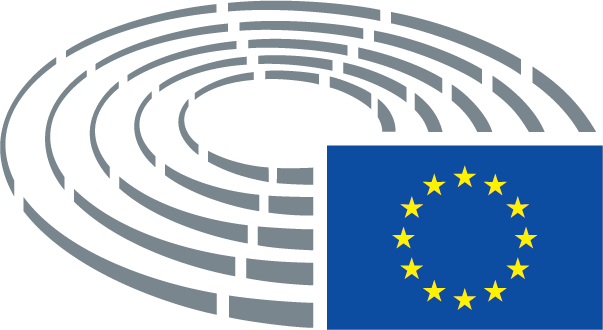 Test propost mill-KummissjoniEmendaREGOLAMENT TAL-PARLAMENT EWROPEW U TAL-KUNSILL dwar l-indirizzar tal-imblukkar ġeografiku u forom oħrajn ta' diskriminazzjoni abbażi tan-nazzjonalità, tal-post tar-residenza jew tal-post tal-istabbiliment tal-konsumaturi fi ħdan is-suq intern u li jemenda r-Regolament (KE) Nru 2006/2004 u d-Direttiva 2009/22/KE.REGOLAMENT TAL-PARLAMENT EWROPEW U TAL-KUNSILL dwar l-indirizzar tal-imblukkar ġeografiku u forom oħrajn ta' diskriminazzjoni abbażi tal-pajjiż ta' oriġini, tal-post tar-residenza jew tal-post tal-istabbiliment tal-konsumaturi fi ħdan is-suq intern u li jemenda r-Regolament (KE) Nru 2006/2004 u d-Direttiva 2009/22/KETest propost mill-KummissjoniEmenda(1)	Sabiex jintlaħaq l-għan li jiġi żgurat il-funzjonament tajjeb tas-suq intern, bħala żona mingħajr fruntieri interni fejn jiġi żgurat il-moviment liberu ta', fost l-oħrajn, il-prodotti u s-servizzi, mhuwiex biżżejjed li jiġu aboliti, bħal bejn l-Istati Membri, l-ostakoli tal-Istat biss. Din l-abolizzjoni tista' tiġi mminata minn partijiet privati li jistabbilixxu ostakoli li huma inkonsistenti mal-libertajiet tas-suq intern. Dan iseħħ meta n-negozjanti li joperaw fi Stat Membru wieħed jimblukkaw jew jillimitaw l-aċċess għall-interfaċċi online tagħhom, bħal siti web u apps, tal-konsumaturi minn Stati Membri oħrajn li jixtiequ jidħlu fi tranżazzjonijiet kummerċjali transfruntiera (prattika magħrufa bħala mblukkar ġeografiku). Dan iseħħ ukoll permezz ta' azzjonijiet oħrajn minn ċerti negozjanti li jinvolvu l-applikazzjoni ta' kundizzjonijiet ġenerali differenti ta' aċċess għall-prodotti u s-servizzi tagħhom b'rabta ma' dawn il-klijenti minn Stati Memrbi oħrajn kemm online u anki offline. Billi xi kultant jista' jkun hemm ġustifikazzjonijiet oġġettivi għat-tali trattament differenzjali, f'każijiet oħrajn in-negozjanti jiċħdu lill-konsumaturi li jkunu jixtiequ jidħlu fi tranżazzjonijiet kummerċjali transfruntiera milli jkollhom aċċess għall-prodotti jew għas-servizzi, jew japplikaw kundizzjonijiet differenti f'dan ir-rigward, għal raġunijiet purament kummerċjali.(1)	Sabiex jintlaħaq l-għan li jiġi żgurat il-funzjonament tajjeb tas-suq intern, bħala żona fejn ħafna mill-ostakli għall-kummerċ tneħħew u fejn jiġi żgurat il-moviment liberu ta', fost l-oħrajn, il-persuni, il-prodotti u s-servizzi, u sabiex jintlaħqu l-għanijiet stabbiliti fl-Istrateġija tas-Suq Diġitali, mhuwiex biżżejjed li tiġi abolita, bejn l-Istati Membri, il-burokrazija amministrattiva biss. Din l-abolizzjoni tista' tiġi mminata minn ċerti partijiet privati li jistabbilixxu ostakli li huma inkonsistenti mal-prinċipji u mal-libertajiet tas-suq intern. Dan iseħħ meta n-negozjanti li joperaw fi Stat Membru wieħed, f'sitwazzjonijiet eċċezzjonali, mingħajr ma dan ikun ġust, jimblukkaw jew jillimitaw l-aċċess għall-interfaċċi online tagħhom, bħal siti web u apps, tal-konsumaturi minn Stati Membri oħrajn li jixtiequ jidħlu fi tranżazzjonijiet kummerċjali transfruntiera (prattika magħrufa bħala mblukkar ġeografiku). Dan iseħħ ukoll permezz ta' azzjonijiet oħrajn minn ċerti negozjanti li jinvolvu l-applikazzjoni ta' kundizzjonijiet ġenerali restrittivi differenti ta' aċċess għall-prodotti u s-servizzi tagħhom b'rabta ma' dawn il-konsumaturi minn Stati Memrbi oħrajn, kemm online kif ukoll offline. Din il-prattika timmina l-iskop ewlieni tas-suq intern, tnaqqas l-alternattivi għall-konsumaturi u l-livell tal-kompetizzjoni.Test propost mill-KummissjoniEmenda(2)	B'dan il-mod ċerti negozjanti jissegmentaw b'mod artifiċjali s-suq intern tul il-fruntieri interni u jfixklu l-moviment liberu tal-prodotti u servizzi, u b'hekk jillimitaw id-drittijiet tal-konsumaturi u ma jħalluhomx jibbenefikaw minn għażla aktar wiesgħa u minn kundizzjonijiet aħjar. Prattiki diskriminatorji bħal dawn huma fattur importanti li jikkontribwixxu għal-livell relattivament baxx tat-tranżazzjonijiet kummerċjali transfruntiera fi ħdan l-Unjoni, inkluż fis-settur tal-kummerċ elettroniku, li jipprevjenu milli jseħħ il-potenzjal tat-tkabbir sħiħ tas-suq. L-iċċarar ta' liema sitwazzjonijiet fejn ma jistax ikun hemm ġustifikazzjoni għat-trattament differenzjali ta' dan it-tip, għandu jġib ċarezza u ċertezza legali għall-parteċipanti kollha fit-tranżazzjonijiet transfruntiera u għandu jiżgura li r-regoli dwar in-nondiskriminazzjoni jistgħu jiġu applikati b'mod effettiv u jiġu infurzati fis-suq intern kollu.(2)	B'dan il-mod ċerti negozjanti jissegmentaw b'mod artifiċjali s-suq intern tul il-fruntieri interni u jfixklu l-moviment liberu tal-prodotti u s-servizzi, u b'hekk jillimitaw id-drittijiet tal-konsumaturi u ma jħalluhomx jibbenefikaw minn għażla aktar wiesgħa u minn kundizzjonijiet aħjar. Prattiki diskriminatorji bħal dawn huma fattur importanti li jikkontribwixxi għal-livell relattivament baxx tat-tranżazzjonijiet kummerċjali transfruntiera fi ħdan l-Unjoni, inkluż fis-settur tal-kummerċ elettroniku, li jipprevjeni milli jseħħ il-potenzjal tat-tkabbir sħiħ ta' suq intern verament integrat u t-trawwim tiegħu. L-iċċarar ta' f'liema sitwazzjonijiet ma jistax ikun hemm ġustifikazzjoni għal trattament differenzjali ta' dan it-tip, jenħtieġ li jġib ċarezza u ċertezza legali għall-parteċipanti kollha fit-tranżazzjonijiet transfruntiera u jenħtieġ li jiżgura li r-regoli dwar in-nondiskriminazzjoni jkunu jistgħu jiġu applikati b'mod effettiv u jiġu infurzati fis-suq intern kollu.Test propost mill-KummissjoniEmenda(3)	F'konformità mal-Artikolu 20 tad-Direttiva 2006/123/KE tal-Parlament Ewropew u tal-Kunsill17, l-Istati Membri għandhom jiżguraw li l-fornituri tas-servizzi stabbiliti fl-Unjoni ma jitrattawx lir-riċevituri tas-servizzi b'mod differenti abbażi tan-nazzjonalità jew tal-post tar-residenza tagħhom. Madankollu, din id-dispożizzjoni ma kinitx effettiva bis-sħiħ f'dak li għandu x'jaqsam mal-ġlieda kontra d-diskriminazzjoni u ma naqsitx b'mod suffiċjenti l-inċertezza legali, b'mod partikolari minħabba l-possibbiltà li jiġu ġġustifikati d-differenzi fit-trattament li tippermetti u d-diffikultajiet korrispondenti fl-infurzar tagħha fil-prattika. Barra minn hekk, b'konsegwenza tal-azzjonijiet minn negozjanti stabbiliti f'pajjiżi terzi, jista' jirriżulta mblukkar ġeografiku u forom oħrajn ta' diskriminazzjoni abbażi tan-nazzjonalità, tal-post tar-residenza jew tal-post ta' stabbiliment, li ma jaqgħux taħt il-kamp ta' applikazzjoni ta' din id-Direttiva.(3)	F'konformità mal-Artikolu 20 tad-Direttiva 2006/123/KE tal-Parlament Ewropew u tal-Kunsill17, l-Istati Membri jeħtiġilhom jiżguraw li l-fornituri tas-servizzi stabbiliti fl-Unjoni ma jittrattawx lir-riċevituri tas-servizzi b'mod differenti abbażi tal-pajjiż ta' oriġini jew tal-post tar-residenza tagħhom. Madankollu, din id-dispożizzjoni ma kinitx effettiva bis-sħiħ f'dak li għandu x'jaqsam mal-ġlieda kontra d-diskriminazzjoni u ma naqsitx b'mod suffiċjenti l-inċertezza legali, b'mod partikolari minħabba l-possibbiltà li jiġu ġġustifikati d-differenzi fit-trattament li tippermetti u d-diffikultajiet korrispondenti fl-infurzar tagħha fil-prattika. Barra minn hekk, b'konsegwenza tal-azzjonijiet minn negozjanti stabbiliti f'pajjiżi terzi, jista' jirriżulta mblukkar ġeografiku u forom oħrajn ta' diskriminazzjoni abbażi tal-pajjiż ta' oriġini jew tal-post ta' residenza, li ma jaqgħux taħt il-kamp ta' applikazzjoni ta' din id-Direttiva, iżda li jeħtieġu li jiġu indirizzati.__________________________________17 Id-Direttiva 2006/123/KE tal-Parlament Ewropew u tal-Kunsill tat-12 ta' Diċembru 2006 dwar is-servizzi fis-suq intern (ĠU L 376, 27.12.2006, p. 36).17 Id-Direttiva 2006/123/KE tal-Parlament Ewropew u tal-Kunsill tat-12 ta' Diċembru 2006 dwar is-servizzi fis-suq intern (ĠU L 376, 27.12.2006, p. 36).Test propost mill-KummissjoniEmenda(3a)	Minkejja li dan ir-Regolament jittratta speċifikament l-imblukkar ġeografiku, jenħtieġ li jkun hemm iffukar partikolari fuq iż-żieda fil-fiduċja tal-konsumatur fil-kummerċ elettroniku, billi tingħata aktar għażla u aċċess akbar għal oġġetti u servizzi bi prezzijiet aktar baxxi.Test propost mill-KummissjoniEmenda(4)	Għall-finijiet li jiġi assigurat il-funzjonament tajjeb tas-suq intern, il-miżuri fil-mira stabbiliti f'dan ir-Regolament, li jipprovdu għal sett ta' regoli ċari, uniformi u effettivi fuq għadd magħżul ta' kwistjonijiet, huma għalhekk meħtieġa.(4)	Għall-finijiet li jiġi assigurat il-funzjonament tajjeb tas-suq intern u li jiġi ggarantit il-moviment liberu tal-persuni, tal-prodotti u tas-servizzi, mingħajr diskriminazzjoni bbażata fuq il-pajjiż ta' oriġini jew il-post tar-residenza, il-miżuri fil-mira stabbiliti f'dan ir-Regolament, li jipprevedu ġabra ta' regoli ċari, uniformi u effettivi fuq għadd magħżul ta' kwistjonijiet, huma għalhekk meħtieġa. Dawn il-miżuri jenħtieġ li jżommu l-bilanċ bejn il-protezzjoni tal-konsumatur u l-libertà ekonomika u kuntrattwali għan-negozjanti.Test propost mill-KummissjoniEmenda(5)	Dan ir-Regolament għandu l-għan li jipprevjeni d-diskriminazzjoni mhux ġustifikata abbażi tan-nazzjonalità, tal-post tar-residenza jew tal-post tal-istabbiliment tal-klijent, inkluż l-imblukkar ġeografiku, fit-tranżazzjonijiet kummerċjali transfruntiera bejn negozjanti u klijenti li għandhom x'jaqsmu mal-bejgħ ta' prodotti u mal-provvista ta' servizzi fi ħdan l-Unjoni. Għandu l-għan li jindirizza d-diskriminazzjoni diretta kif ukoll dik indiretta, biex b'hekk ikopri wkoll id-differenzi mhux ġustifikati fit-trattament abbażi ta' kriterji oħrajn ta' distinzjoni li jwasslu għall-istess riżultat bħall-applikazzjoni tal-kriterji bbażati b'mod dirett fuq in-nazzjonalità tal-konsumaturi, tal-post tar-residenza jew tal-post ta' stabbiliment. Kriterji oħrajn bħal dawn jistgħu jiġu applikati, b'mod partikolari, abbażi ta' informazzjoni li tindika l-lokazzjoni fiżika tal-konsumaturi, bħall-indirizz tal-IP li jintuża meta tiġi aċċessata interfaċċa online, l-indirizz sottomess għall-konsenja tal-prodotti, l-għażla tal-lingwa li saret jew l-Istat Membru fejn intuża l-istrument ta' pagament tal-konsumatur.(5)	Dan ir-Regolament għandu l-għan li jipprevjeni d-diskriminazzjoni abbażi tal-post ta' oriġini jew tal-post tar-residenza, fit-tranżazzjonijiet kummerċjali transfruntiera bejn negozjanti u konsumaturi li għandhom x'jaqsmu mal-bejgħ ta' prodotti u mal-provvista ta' prodotti mhux tanġibbli u servizzi fi ħdan l-Unjoni. Għandu l-għan li jipprevjeni d-diskriminazzjoni diretta kif ukoll dik indiretta. Id-diskriminazzjoni indiretta jenħtieġ li tinftiehem li tfisser l-applikazzjoni ta' kriterji li jiddistingwu għajr il-pajjiż ta' oriġini tal-klijent jew il-post tar-residenza, li jwasslu b'mod determinat jew statistikament għall-istess riżultat bħall-applikazzjoni diretta ta' dawn l-istess kriterji. Huwa jkopri wkoll id-differenzi mhux ġustifikati fit-trattament abbażi ta' kriterji oħrajn ta' distinzjoni li jwasslu għall-istess riżultat bħall-applikazzjoni tal-kriterji bbażati b'mod dirett fuq il-pajjiż ta' oriġini tal-konsumatur, il-post tar-residenza jew il-post ta' stabbiliment. Kriterji oħrajn bħal dawn jistgħu jiġu applikati, b'mod partikolari, abbażi ta' informazzjoni li tindika l-lokazzjoni fiżika tal-konsumaturi, bħall-indirizz tal-IP li jintuża meta tiġi aċċessata interfaċċa online, l-indirizz mogħti għall-konsenja tal-prodotti, l-għażla tal-lingwa li tkun saret jew l-Istat Membru fejn ikun intuża l-istrument ta' pagament tal-konsumatur. Għalhekk, jenħtieġ li dan ir-Regolament jipprojbixxi l-imblukkar mhux ġustifikat tal-aċċess għal siti web u impriżi oħrajn online, u t-trasferiment tal-konsumaturi minn verżjoni ta' pajjiż għal oħra, id-diskriminazzjoni kontra l-konsumaturi f'każijiet speċifiċi tal-bejgħ ta' prodotti u servizzi u l-evitar ta' dik il-projbizzjoni ta' diskriminazzjoni fi ftehimiet ta' bejgħ passivi.Test propost mill-KummissjoniEmenda(6)	Meta jitqies li xi ostakoli regolatorji u amministrattivi għan-negozjanti tneħħew mill-Unjoni kollha f'ċerti setturi tas-servizzi minħabba l-implimentazzjoni tad-Direttiva 2006/123/KE, f'termini ta' kamp ta' applikazzjoni materjali, il-konsistenza bejn dan ir-Regolament u d-Direttiva 2006/123/KE għandha tiġi żgurata. B'konsegwenza ta' dan, id-dispożizzjonijiet ta' dan ir-Regolament għandhom japplikaw, fost l-oħrajn, għal servizzi awdjoviżivi forniti elettronikament, li l-karatteristika prinċipali tagħhom tkun l-għoti ta' aċċess għal u l-użu ta' xogħlijiet protetti bid-dritt tal-awtur jew suġġetti oħrajn protetti, madankollu soġġetti għall-esklużjoni speċifika tal-Artikolu 4 u l-evalwazzjoni sussegwenti ta' dik l-esklużjoni kif previst fl-Artikolu 9. Is-servizzi awdjoviżivi, inklużi servizzi li l-karatteristika prinċipali tagħhom huwa l-għoti ta' aċċess għal xandiriet ta' avvenimenti sportivi u li huma pprovduti abbażi ta' liċenzji territorjali esklużivi, huma esklużi mill-kamp ta' applikazzjoni ta' dan ir-Regolament. L-aċċess għal servizzi finanzjarji għall-konsumatur, inklużi servizzi ta' pagament, għandhom għalhekk jiġu esklużi wkoll, minkejja d-dispożizzjonijiet ta' dan ir-Regolament rigward in-nondiskriminazzjoni fil-pagamenti.(6)	Meta jitqies li xi ostakli regolatorji u amministrattivi għan-negozjanti tneħħew mill-Unjoni kollha f'ċerti setturi tas-servizzi minħabba l-implimentazzjoni tad-Direttiva 2006/123/KE, f'termini ta' kamp ta' applikazzjoni materjali, jenħtieġ li l-konsistenza bejn dan ir-Regolament u d-Direttiva 2006/123/KE tiġi żgurata. B'konsegwenza ta' dan, jenħtieġ li d-dispożizzjonijiet ta' dan ir-Regolament japplikaw, fost l-oħrajn, għal xogħlijiet mhux awdjoviżivi protetti mid-drittijiet tal-awtur u servizzi forniti elettronikament u prodotti mhux tanġibbli, li l-karatteristika prinċipali tagħhom tkun l-għoti ta' aċċess għal xogħlijiet protetti bid-dritt tal-awtur jew materjal tematiku ieħor protett u l-użu tagħhom li fir-rigward tagħhom in-negozjant ikollu d-drittijiet jew ikun kiseb il-liċenzja biex juża tali kontenut għat-territorji kollha rilevanti. Xogħlijiet awdjoviżivi, inklużi xogħlijiet ċinematografiċi u servizzi awdjoviżivi, inklużi servizzi li l-karatteristika prinċipali tagħhom hija l-għoti ta' aċċess għal xandiriet ta' avvenimenti sportivi u li huma pprovduti abbażi ta' liċenzji territorjali esklużivi, huma esklużi mill-kamp ta' applikazzjoni ta' dan ir-Regolament sakemm issir reviżjoni komprensiva tal-leġiżlazzjoni. Għalhekk jenħtieġ li l-aċċess għal servizzi finanzjarji għall-konsumatur, inklużi servizzi ta' pagament, jiġu esklużi wkoll. Madankollu, jenħtieġ li l-Kummissjoni, minkejja dan, tirrieżamina l-possibbiltajiet biex tinkludihom fil-kamp ta' applikazzjoni tar-Regolament, minkejja d-dispożizzjonijiet ta' dan ir-Regolament rigward in-nondiskriminazzjoni fil-pagamenti.Test propost mill-KummissjoniEmenda(7)	Id-diskriminazzjoni tista' sseħħ ukoll fir-rigward ta' servizzi fil-qasam tat-trasport, b'mod partikolari fir-rigward tal-bejgħ tal-biljetti għat-trasport tal-passiġġieri. Madankollu, f'dan ir-rigward ir-Regolament (KE) Nru 1008/2008 tal-Parlament Ewropew u tal-Kunsill18, ir-Regolament (UE) Nru 1177/19 tal-Parlament Ewropew u tal-Kunsill19 u r-Regolament (UE) Nru 181/2011 tal-Parlament Ewropew u tal-Kunsill20 diġà jinkludu projbizzjonijiet wiesgħa ta' diskriminazzjonijiet li jkopru l-prattiki diskriminatorji kollha li dan ir-Regolament għandu l-għan li jindirizza. Barra minn hekk huwa maħsub li r-Regolament (KE) Nru 1371/2007 tal-Parlament Ewropew u tal-Kunsill21 ser jiġi emendat f'dan is-sens fil-futur. Għalhekk, u sabiex tiġi żgurata l-konsistenza mal-kamp ta' applikazzjoni tad-Direttiva 2006/123/KE, is-servizzi fil-qasam tat-trasport għandhom jibqgħu barra mill-kamp ta' applikazzjoni ta' dan ir-Regolament.(7)	Id-diskriminazzjoni sseħħ fir-rigward ta' servizzi fil-qasam tat-trasport, b'mod partikolari fir-rigward tal-bejgħ tal-biljetti għat-trasport tal-passiġġieri, minkejja li r-Regolament (KE) Nru 1008/2008 tal-Parlament Ewropew u tal-Kunsill18, ir-Regolament (UE) Nru 1177/2010 tal-Parlament Ewropew u tal-Kunsill19 u r-Regolament (UE) Nru 181/2011 tal-Parlament Ewropew u tal-Kunsill20 diġà jinkludu projbizzjonijiet wiesgħa ta' diskriminazzjonijiet. Barra minn hekk huwa maħsub li r-Regolament (KE) Nru 1371/2007 tal-Parlament Ewropew u tal-Kunsill21 se jiġi emendat f'dan is-sens fil-futur qrib. Għalhekk, is-servizzi fil-qasam tat-trasport jenħtieġ li, jew wara r-reviżjoni ta' dan ir-Regolament jiġu inklużi fil-kamp ta' applikazzjoni ta' dan ir-Regolament, jew il-projbizzjoni tad-diskriminazzjonijiet li tkopri l-prattiki diskriminatorji kollha jenħtieġ li tiġi infurzata b'mod effettiv permezz ta' leġiżlazzjoni tal-Unjoni speċifika f'dak il-qasam.__________________________________18Ir-Regolament (KE) Nru 1008/2008 tal-Parlament Ewropew u tal-Kunsill tal-24 ta' Settembru 2008 dwar regoli komuni għall-operat ta' servizzi tal-ajru fil-Komunità (ĠU L 293, 31.10.2008, p. 3).18Ir-Regolament (KE) Nru 1008/2008 tal-Parlament Ewropew u tal-Kunsill tal-24 ta' Settembru 2008 dwar regoli komuni għall-operat ta' servizzi tal-ajru fil-Komunità (ĠU L 293, 31.10.2008, p. 3).19Ir-Regolament (UE) Nru 1177/2010 tal-Parlament Ewropew u tal-Kunsill tal-24 ta' Novembru 2010 dwar id-drittijiet tal-passiġġieri meta jivvjaġġaw bil-baħar jew minn passaġġi fuq l-ilma interni u li jemenda r-Regolament (KE) Nru 2006/2004 (ĠU L 334, 17.12.2010, p. 1).19Ir-Regolament (UE) Nru 1177/2010 tal-Parlament Ewropew u tal-Kunsill tal-24 ta' Novembru 2010 dwar id-drittijiet tal-passiġġieri meta jivvjaġġaw bil-baħar jew minn passaġġi fuq l-ilma interni u li jemenda r-Regolament (KE) Nru 2006/2004 (ĠU L 334, 17.12.2010, p. 1).20 Ir-Regolament (UE) Nru 181/2011 tal-Parlament Ewropew u tal-Kunsill tas-16 ta' Frar 2011 dwar id-drittijiet tal-passiġġieri fit-trasport bix-xarabank u bil-kowċ u li jemenda r-Regolament (KE) Nru 2006/2004 (ĠU L 55, 28.2.2011, p. 1).20 Ir-Regolament (UE) Nru 181/2011 tal-Parlament Ewropew u tal-Kunsill tas-16 ta' Frar 2011 dwar id-drittijiet tal-passiġġieri fit-trasport bix-xarabank u bil-kowċ u li jemenda r-Regolament (KE) Nru 2006/2004 (ĠU L 55, 28.2.2011, p. 1).21 Ir-Regolament (KE) Nru 1371/2007 tal-Parlament Ewropew u tal-Kunsill tat-23 ta' Ottubru 2007 dwar id-Drittijiet u l-Obbligi tal-passiġġieri tal-ferroviji (ĠU L 315, 3.12.2007, p. 14).21 Ir-Regolament (KE) Nru 1371/2007 tal-Parlament Ewropew u tal-Kunsill tat-23 ta' Ottubru 2007 dwar id-Drittijiet u l-Obbligi tal-passiġġieri tal-ferroviji (ĠU L 315, 3.12.2007, p. 14).Test propost mill-KummissjoniEmenda(7a)	Dan ir-Regolament jenħtieġ li jkopri wkoll il-bejgħ ta' servizzi raggruppati. Madankollu, negozjant jenħtieġ li ma jkun taħt l-ebda obbligu li jbigħ is-servizzi raggruppati jekk huwa jew hija ma jkollhomx id-dritt ġuridiku li jipprovdu parti minn servizz wieħed jew bosta li jkunu inklużi f'dak ir-raggruppament.Test propost mill-KummissjoniEmenda(9)	F'konformità mar-Regolament (KE) Nru 593/2008 tal-Parlament Ewropew u tal-Kunsill22, l-għażla tal-liġi applikabbli għall-kuntratti bejn konsumatur u professjonist li jwettaq l-attivitajiet kummerċjali jew professjonali tiegħu jew tagħha fil-pajjiż fejn il-konsumatur għandu r-residenza abitwali tiegħu jew tagħha jew, bi kwalunkwe mezz, jidderieġi dawn l-attivitajiet lejn dak il-pajjiż jew lejn diversi pajjiżi inkluż dak il-pajjiż, tista' ma twassalx għaċ-ċaħda tal-konsumatur mill-protezzjoni mogħtija lilu mid-dispożizzjonijiet li ma jistgħux jiġu derogati bi ftehim bis-saħħa tal-liġi tal-pajjiż fejn il-konsumatur għandu r-residenza abitwali tiegħu jew tagħha. F'konformità mar-Regolament (UE) 1215/2012 tal-Parlament Ewropew u tal-Kunsill23 , fi kwistjonijiet relatati ma' kuntratt bejn konsumatur u professjonist li jinvolvi ruħu f'attivitajiet kummerċjali jew professjonali fl-Istat Membru tad-domiċilju tal-konsumatur jew, bi kwalunkwe mezz, jidderieġi dawn l-attivitajiet lejn dak l-Istat Membru jew lejn diversi Stati inkluż dak l-Istat Membru, konsumatur jista' jressaq proċedimenti kontra l-parti l-oħra fil-qrati tal-Istat Membru fejn ikun domiċiljat u l-proċedimenti jistgħu jinġiebu kontra l-konsumatur f'dawk il-qrati biss.(9)	Jenħtieġ li dan ir-Regolament ikun mingħajr preġudizzju għar-Regolament (KE) Nru 593/2008 tal-Parlament Ewropew u tal-Kunsill22, li permezz tiegħu f'każijiet meta professjonist li jwettaq l-attivitajiet kummerċjali jew professjonali tiegħu jew tagħha jew bi kwalunkwe mezz attivament jidderieġi jew jiddikjara l-attivitajiet tiegħu jew tagħha f'pajjiż wieħed jew f'pajjiżi varji fejn il-konsumatur ikollu jew ikollha r-residenza abitwali tiegħu jew tagħha, l-għażla tal-liġi applikabbli għall-kuntratti bejn konsumatur u professjonist, tista' ma twassalx għaċ-ċaħda tal-konsumatur mill-protezzjoni mogħtija lilu mid-dispożizzjonijiet li ma jistgħux jiġu derogati bi ftehim bis-saħħa tal-liġi tal-pajjiż fejn il-konsumatur ikollu r-residenza abitwali tiegħu jew tagħha. F'konformità mar-Regolament (UE) 1215/2012 tal-Parlament Ewropew u tal-Kunsill23, fi kwistjonijiet relatati ma' kuntratt bejn konsumatur u professjonist li jinvolvi ruħu f'attivitajiet kummerċjali jew professjonali fl-Istat Membru tad-domiċilju tal-konsumatur jew, bi kwalunkwe mezz, jidderieġi dawn l-attivitajiet lejn dak l-Istat Membru jew lejn diversi Stati inkluż dak l-Istat Membru, konsumatur jista' jressaq proċedimenti kontra l-parti l-oħra fil-qrati tal-Istat Membru fejn ikun domiċiljat u l-proċedimenti jistgħu jinġiebu kontra l-konsumatur f'dawk il-qrati biss.__________________________________22 Ir-Regolament (KE) Nru 593/2008 tal-Parlament Ewropew u tal-Kunsill tas-17 ta' Ġunju 2008 dwar il-liġi applikabbli għall-obbligazzjonijiet kuntrattwali (Ruma I) (ĠU L 177, 4.7.2008, p. 6).22 Ir-Regolament (KE) Nru 593/2008 tal-Parlament Ewropew u tal-Kunsill tas-17 ta' Ġunju 2008 dwar il-liġi applikabbli għall-obbligazzjonijiet kuntrattwali (Ruma I) (ĠU L 177, 4.7.2008, p. 6).23 Ir-Regolament (UE) Nru 1215/2012 tal-Parlament Ewropew u tal-Kunsill tat-12 ta' Diċembru 2012 dwar il-ġurisdizzjoni u r-rikonoxximent u l-eżekuzzjoni ta' sentenzi fi kwistjonijiet ċivili u kummerċjali (ĠU L 351, 20.12.2012, p. 1).23 Ir-Regolament (UE) Nru 1215/2012 tal-Parlament Ewropew u tal-Kunsill tat-12 ta' Diċembru 2012 dwar il-ġurisdizzjoni u r-rikonoxximent u l-eżekuzzjoni ta' sentenzi fi kwistjonijiet ċivili u kummerċjali (ĠU L 351, 20.12.2012, p. 1).Test propost mill-KummissjoniEmenda(10)	Dan ir-Regolament ma għandux jaffettwa l-atti tad-dritt tal-Unjoni dwar il-kooperazzjoni ġudizzjarja fi kwistjonijiet ċivili, b'mod partikolari d-dispożizzjonijiet dwar il-liġi applikabbli għall-obbligi kuntrattwali u dwar il-ġurisdizzjoni stabbiliti fir-Regolamenti (KE) Nru 593/2008 tal-Parlament Ewropew u tal-Kunsill24 u (UE) Nru 1215/2012 tal-Parlament Ewropew u tal-Kunsill25, inkluż l-applikazzjoni ta' dawk l-atti u dawk id-dispożizzjonijiet f'każijiet individwali. B'mod partikolari, is-sempliċi fatt li negozjant jaġixxi skont id-dispożizzjonijiet ta' dan ir-Regolament ma għandux jiġi interpretat li jimplika li hu jidderieġi l-attivitajiet tiegħu lejn l-Istat Membru tal-konsumatur għall-fini ta' din l-applikazzjoni.(10)	Jenħtieġ li dan ir-Regolament ikun mingħajr preġudizzju għal-liġi tal-Unjoni dwar il-kooperazzjoni ġudizzjarja fi kwistjonijiet ċivili, b'mod partikolari d-dispożizzjonijiet dwar il-liġi applikabbli għall-obbligi kuntrattwali u dwar il-ġurisdizzjoni tal-qrati stabbiliti fir-Regolamenti (KE) Nru 593/2008 tal-Parlament Ewropew u tal-Kunsill24 u (UE) Nru 1215/2012 tal-Parlament Ewropew u tal-Kunsill25, inkluż l-applikazzjoni ta' dawk l-atti u dawk id-dispożizzjonijiet f'każijiet individwali. B'mod partikolari, iċ-ċarezza legali hija meħtieġa fir-rigward tat-tifsira ta' "tmexxija ta' attività" u jenħtieġ li s-sempliċi fatt li negozjant jaġixxi f'konformità mad-dispożizzjonijiet ta' dan ir-Regolament ma jiġix interpretat li jimplika li hu jidderieġi l-attivitajiet tiegħu lejn l-Istat Membru tal-konsumatur, fi ħdan it-tifsira tal-Artikolu 6(1)(b) tar-Regolament (KE) Nru 593/2008, u tal-Artikolu 17(1)(c) tar-Regolament (UE) Nru 1215/2012, f'konformità mal-ġurisprudenza tal-Qorti tal-Ġustizzja tal-Unjoni Ewropea. Is-sempliċi fatt li n-negozjant ma jimblukkax jew ma jillimitax l-aċċess għall-interfaċċa online tiegħu għall-konsumaturi minn Stat Membru ieħor jew ma japplikax kundizzjonijiet ġenerali differenti ta' aċċess fil-każijiet stipulati f'dan ir-Regolament jew ma japplikax kundizzjonijiet differenti għal tranżazzjonijiet ta' pagament fil-firxa ta' mezzi ta' pagament, jenħtieġ li ma jitqiesx bħala li jidderieġi l-attivitajiet tiegħu lejn l-Istat Membru tal-konsumatur.  Intenzjoni li jidderieġi attività lejn l-Istat Membru tal-konsumatur ma tistax titqies li tkun ġiet espressa biss fejn in-negozjant ikun konformi mal-obbligi legali stabbiliti f'dan ir-Regolament. Meta negozjant jidderieġi l-attivitajiet tiegħu lejn l-Istat Membru ta' konsumatur anke meta dan l-immirar kummerċjali ma jkunx imsemmi b'mod espliċitu mill-interfaċċa online tan-negozjant, il-konsumaturi jenħtieġ li madankollu ma jitilfux il-benefiċċju mir-Regolament (KE) Nru 593/2008 u mir-Regolament (UE) Nru 1215/2012, li jenħtieġ li jibqgħu applikabbli għall-finijiet taċ-ċertezza tad-dritt.__________________________________24 Ir-Regolament (KE) Nru 593/2008 tal-Parlament Ewropew u tal-Kunsill tas-17 ta' Ġunju 2008 dwar il-liġi applikabbli għall-obbligazzjonijiet kuntrattwali (Ruma I) (ĠU L 177, 4.7.2008, p. 6).24 Ir-Regolament (KE) Nru 593/2008 tal-Parlament Ewropew u tal-Kunsill tas-17 ta' Ġunju 2008 dwar il-liġi applikabbli għall-obbligazzjonijiet kuntrattwali (Ruma I) (ĠU L 177, 4.7.2008, p. 6).25 Ir-Regolament (UE) Nru 1215/2012 tal-Parlament Ewropew u tal-Kunsill tat-12 ta' Diċembru 2012 dwar il-ġurisdizzjoni u r-rikonoxximent u l-eżekuzzjoni ta' sentenzi fi kwistjonijiet ċivili u kummerċjali (ĠU L 351, 20.12.2012, p. 1).25 Ir-Regolament (UE) Nru 1215/2012 tal-Parlament Ewropew u tal-Kunsill tat-12 ta' Diċembru 2012 dwar il-ġurisdizzjoni u r-rikonoxximent u l-eżekuzzjoni ta' sentenzi fi kwistjonijiet ċivili u kummerċjali (ĠU L 351, 20.12.2012, p. 1).Test propost mill-KummissjoniEmenda(10a)	F'sitwazzjonijiet li fihom negozjant madankollu jipprovdi aċċess għal konsumaturi għall-interfaċċa online tiegħu jew tagħha, mingħajr l-applikazzjoni ta' kundizzjonijiet ġenerali ta' aċċess differenti meta jbigħ prodotti jew jipprovdi servizzi, u li fih l-aċċettazzjoni ta' strumenti ta' pagament maħruġa fi Stat Membru ieħor ma tkunx immirata lejn l-Istat Membru fejn il-konsumatur ikollu r-residenza abitwali tiegħu jew tagħha, jenħtieġ li l-liġi applikabbli tkun dik tal-bejjiegħ.Test propost mill-KummissjoniEmenda(11)	Ġeneralment, il-prattiki diskriminatorji li dan ir-Regolament għandu l-għan li jindirizza jseħħu permezz ta' termini ġenerali, kundizzjonijiet jew informazzjoni oħra stabbiliti u applikati minn jew f'isem in-negozjant ikkonċernat, bħala prekundizzjoni għall-ksib tal-aċċess għall-prodotti jew għas-servizzi inkwistjoni, u li huma disponibbli għall-pubbliku b'mod ġenerali. Dawn il-kundizzjonijiet ġenerali ta' aċċess jinkludu fost l-oħrajn prezzijiet, kundizzjonijiet ta' pagament u kundizzjonijiet ta' konsenja. Dawn jistgħu jsiru disponibbli għall-pubbliku ġenerali minn jew f'isem in-negozjant permezz ta' diversi mezzi, bħall-informazzjoni ppubblikata fir-reklami, fuq is-siti web jew fuq dokumentazzjoni prekuntrattwali jew kuntrattwali. Dawn il-kundizzjonijiet japplikaw fin-nuqqas ta' ftehim bil-kontra nnegozjat b'mod individwali magħmul b'mod dirett bejn in-negozjant u l-klijent. Il-patti u l-kundizzjonijiet li huma nnegozjati b'mod individwali bejn in-negozjant u l-klijenti ma għandhomx jitqiesu bħala kundizzjonijiet ġenerali tal-aċċess għall-finijiet ta' dan ir-Regolament.(11)	Ġeneralment, il-prattiki diskriminatorji li dan ir-Regolament għandu l-għan li jindirizza jseħħu permezz ta' termini ġenerali, kundizzjonijiet jew informazzjoni oħra stabbiliti u applikati minn jew f'isem in-negozjant ikkonċernat, bħala prekundizzjoni għall-ksib tal-aċċess għall-prodotti jew għas-servizzi inkwistjoni, u li huma disponibbli għall-pubbliku b'mod ġenerali. Dawn il-kundizzjonijiet ġenerali ta' aċċess jinkludu fost l-oħrajn prezzijiet, kundizzjonijiet ta' pagament u kundizzjonijiet ta' konsenja. Dawn jistgħu jsiru disponibbli għall-pubbliku ġenerali minn jew f'isem in-negozjant permezz ta' diversi mezzi, bħall-informazzjoni ppubblikata fir-reklami, fuq is-siti web jew fuq dokumentazzjoni prekuntrattwali jew kuntrattwali. Dawn il-kundizzjonijiet japplikaw fin-nuqqas ta' ftehim bil-kontra nnegozjat b'mod individwali magħmul b'mod dirett bejn in-negozjant u l-konsumatur. Jenħtieġ li l-patti u l-kundizzjonijiet li huma nnegozjati b'mod individwali bejn in-negozjant u l-konsumaturi ma jitqisux bħala kundizzjonijiet ġenerali tal-aċċess għall-finijiet ta' dan ir-Regolament.Test propost mill-KummissjoniEmenda(12)	Kemm il-konsumaturi kif ukoll l-impriżi għandhom jiġu ssalvagwardjati mid-diskriminazzjoni għal raġunijiet relatati man-nazzjonalità, mal-post tar-residenza jew mal-post ta' stabbiliment tagħhom meta jaġixxu bħala klijenti għall-finijiet ta' dan ir-Regolament. Madankollu, din il-protezzjoni ma għandhiex testendi għall-konsumaturi li qed jixtru prodott jew servizz għall-bejgħ mill-ġdid, peress li dan jaffettwa l-iskemi ta' distribuzzjoni użati b'mod wiesa' bejn l-impriżi f'kuntest minn negozju għal negozju, bħad-distribuzzjoni selettiva u esklużiva, li ġeneralment tippermetti lill-manifatturi jagħżlu l-bejjiegħa bl-imnut tagħhom, soġġetti għall-konformità mar-regoli dwar il-kompetizzjoni.imħassarTest propost mill-KummissjoniEmenda(13)	L-effetti għall-konsumaturi u fuq is-suq intern tat-trattament diskriminatorju b'rabta mat-tranżazzjonijiet kummerċjali relatati mal-bejgħ tal-prodotti jew mal-provvista tas-servizzi fi ħdan l-Unjoni huma l-istess, irrispettivament minn jekk in-negozjant huwiex stabbilit fi Stat Membru jew f'pajjiż terz. Għalhekk, u bl-għan li jiġi żgurat li n-negozjanti kompetituri jkunu soġġetti għall-istess rekwiżiti f'dan ir-rigward, il-miżuri stabbiliti f'dan ir-Regolament għandhom japplikaw bl-istess mod għan-negozjanti kollha li qed joperaw fi ħdan l-Unjoni.(13)	L-effetti għall-konsumaturi u fuq is-suq intern tat-trattament diskriminatorju b'rabta mat-tranżazzjonijiet kummerċjali relatati mal-bejgħ tal-prodotti jew mal-provvista tas-servizzi fi ħdan l-Unjoni huma l-istess, irrispettivament minn jekk in-negozjant ikunx stabbilit fi Stat Membru jew f'pajjiż terz. Għalhekk, u bl-għan li jiġi żgurat li n-negozjanti kompetituri jkunu soġġetti għall-istess rekwiżiti f'dan ir-rigward, jenħtieġ li l-miżuri stabbiliti f'dan ir-Regolament japplikaw bl-istess mod għan-negozjanti kollha li jkunu qed joperaw fi ħdan l-Unjoni.Test propost mill-KummissjoniEmenda(14)	Sabiex tiżdied il-possibbiltà għall-konsumaturi biex ikollhom aċċess għal informazzjoni relatata mal-bejgħ tal-prodotti u l-provvista tas-servizzi fis-suq intern u biex tiżdied it-trasparenza, inkluż fir-rigward tal-prezzijiet, in-negozjanti ma għandhomx, permezz tal-użu ta' miżuri teknoloġiċi jew b'xi mod ieħor, jimpedixxu lill-konsumaturi milli jkollhom aċċess sħiħ u ugwali għal interfaċċi online abbażi tan-nazzjonalità, tal-post tar-residenza jew tal-post tal-istabbiliment tagħhom. Dawn il-miżuri teknoloġiċi jistgħu jinkludu, b'mod partikolari, kwalunkwe teknoloġija użata biex tiddetermina l-post fiżiku tal-konsumatur, inkluż l-ittraċċar tiegħu permezz tal-indirizz tal-IP, il-koordinati miksuba permezz ta' sistema globali tan-navigazzjoni bis-satellita jew dejta relatata mat-tranżazzjoni tal-pagament. Madankollu, din il-projbizzjoni tad-diskriminazzjoni fir-rigward tal-aċċess għal interfaċċi online ma għandhiex tinftiehem li toħloq obbligu għan-negozjant li jidħol fi tranżazzjonijiet kummerċjali mal-konsumaturi.(14)	Sabiex tiżdied il-possibbiltà għall-konsumaturi biex ikollhom aċċess għal informazzjoni relatata mal-bejgħ tal-prodotti u l-provvista tas-servizzi fis-suq intern u biex tiżdied it-trasparenza, inkluż fir-rigward tal-prezzijiet, jenħtieġ li n-negozjanti, permezz tal-użu ta' miżuri teknoloġiċi jew b'xi mod ieħor, ma jimpedixxux lill-konsumaturi milli jkollhom aċċess sħiħ u ugwali għal interfaċċi online abbażi tal-pajjiż ta' oriġini jew tal-post tar-residenza tagħhom. Jenħtieġ li l-aċċess għall-interfaċċi online fil-forma ta' applikazzjoni mobbli ma jkunx imblukkat bi kwalunkwe mod possibbli għall-konsumaturi jekk dawn jippreferu jaċċessaw l-interfaċċa online magħżula tagħhom bit-tali mezzi u negozjant joffri t-tali għażla fi Stat Membru. Miżuri teknoloġiċi li jipprevjenu tali aċċess jistgħu jinkludu, b'mod partikolari, kwalunkwe teknoloġija użata biex tiddetermina l-post fiżiku tal-konsumatur, inkluż l-indirizz tal-IP użat meta jsir aċċess għal interfaċċa online, il-koordinati miksuba permezz ta' sistema globali tan-navigazzjoni bis-satellita jew data relatata mat-tranżazzjoni tal-pagament. Madankollu, din il-projbizzjoni tad-diskriminazzjoni fir-rigward tal-aċċess għal interfaċċi online jenħtieġ li ma tinftiehemx li toħloq obbligu għan-negozjant li jidħol fi tranżazzjonijiet kummerċjali ma' konsumatur.Test propost mill-KummissjoniEmenda(15)	Ċerti negozjanti joperaw verżjonijiet differenti tal-interfaċċi online tagħhom, li jimmiraw klijenti minn Stati Membri differenti. Filwaqt li dan għandu jibqa' possibbli, ir-ridirezzjonar ta' klijent minn verżjoni partikolari tal-interfaċċja online lejn verżjoni oħra mingħajr il-kunsens espliċitu tiegħu jew tagħha għandu jkun ipprojbit. Il-verżjonijiet kollha tal-interfaċċa online għandhom jibqgħu aċċessibbli b'mod faċli għall-konsumaturi l-ħin kollu.(15)	Ċerti negozjanti joperaw verżjonijiet differenti tal-interfaċċi online tagħhom, li jimmiraw konsumaturi minn Stati Membri differenti. Filwaqt li jenħtieġ li dan jibqa' possibbli, ir-ridirezzjonar ta' konsumatur minn verżjoni partikolari tal-interfaċċa online lejn verżjoni oħra mingħajr il-kunsens espliċitu tiegħu jew tagħha jenħtieġ li jkun ipprojbit. Jenħtieġ li l-verżjonijiet kollha tal-interfaċċa online jibqgħu aċċessibbli b'mod faċli għall-konsumatur il-ħin kollu.Test propost mill-KummissjoniEmenda(16)	F'ċerti każijiet, l-imblukkar, l-illimitar tal-aċċess jew ir-ridirezzjonar mingħajr il-kunsens tal-klijenti lejn verżjoni alternattiva ta' interfaċċa online għal raġunijiet relatati man-nazzjonalità, mal-post tar-residenza jew mal-post tal-istabbiliment jistgħu jkunu neċessarji sabiex tiġi żgurata l-konformità ma' rekwiżit legali fid-dritt tal-Unjoni jew fil-liġijiet tal-Istati Membri skont id-dritt tal-Unjoni. Dawn il-liġijiet jistgħu jillimataw l-aċċess tal-klijenti għal ċerti prodotti jew servizzi, pereżempju billi jipprojbixxu l-wiri ta' kontenut speċifiku f'ċerti Stati Membri. In-negozjanti ma għandhomx jitwaqqfu milli jikkonformaw ma' dawn ir-rekwiżiti u b'hekk ikunu jistgħu jimblukkaw, jillimitaw l-aċċess jew jidderieġu mill-ġdid ċerti klijenti jew klijenti f'ċerti territorji lejn interfaċċa online, sa fejn dak ikun meħtieġ għal din ir-raġuni.(16)	F'ċerti każijiet, l-imblukkar, il-limitazzjoni tal-aċċess jew ir-ridirezzjonar mingħajr il-kunsens tal-konsumatur lejn verżjoni alternattiva ta' interfaċċa online għal raġunijiet relatati mal-pajjiż ta' oriġini tal-konsumatur jew mal-post tar-residenza jistgħu jkunu ġustifikati biss jekk ikun meħtieġ li tiġi żgurata l-konformità ma' rekwiżit legali fid-dritt tal-Unjoni jew fil-liġijiet ta' Stat Membru skont id-dritt tal-Unjoni li miegħu in-negozjant jeħtieġlu jikkonforma meta jwettaq attivitajiet kummerċjali fl-Istat Membru kkonċernat. Dawn il-liġijiet jistgħu jillimitaw l-aċċess tal-konsumaturi għal ċerti prodotti jew servizzi, pereżempju billi jipprojbixxu l-wiri ta' kontenut speċifiku f'ċertu Stat Membru. Jenħtieġ li n-negozjanti ma jitwaqqfux milli jikkonformaw ma' dawn ir-rekwiżiti u b'hekk jenħtieġ li jkunu jistgħu jimblukkaw jew jillimitaw l-aċċess jew jidderieġu mill-ġdid ċerti konsumaturi jew konsumaturi f'ċerti territorji lejn interfaċċa online, sa fejn dak jista' jkun meħtieġ għal dik ir-raġuni. F'dan ir-rigward, il-konsumatur jenħtieġ li jiġi nnotifikat fuq interfaċċa online dwar il-fini tal-imblukkar, il-limitazzjoni jew il-bidla fid-direzzjoni għal verżjoni alternattiva ta' interfaċċa online.Test propost mill-KummissjoniEmenda(17)	F'numru ta' sitwazzjonijiet speċifiċi, kull differenza fit-trattament tal-konsumaturi permezz tal-applikazzjoni tal-kundizzjonijiet ġenerali tal-aċċess, inklużi rifjuti diretti li jinbiegħu l-prodotti jew li jiġu pprovduti s-servizzi għal raġunijiet relatati man-nazzjonalità, mal-post tar-residenza u mal-post tal-istabbiliment tal-konsumaturi ma tistax tiġi ġġustifikata b'mod oġġettiv. F'dawn is-sitwazzjonijiet, kull diskriminazzjoni bħal din għandha tiġi pprojbita u l-klijenti għandhom konsegwentement ikunu intitolati, skont il-kundizzjonijiet speċifiċi stabbiliti f'dan ir-Regolament, biex jidħlu fi tranżazzjonijiet kummerċjali bl-istess kundizzjonijiet bħal klijent lokali u jkollhom aċċess sħiħ u l-istess aċċess għal kwalunkwe wieħed mill-prodotti jew is-servizzi differenti offruti irrispettivament min-nazzjonalità, mill-post tar-residenza jew mill-post tal-istabbiliment tagħhom. Għalhekk, fejn meħtieġ, jenħtieġ li negozjant jieħu miżuri biex tiġi żgurata l-konformità ma' din il-projbizzjoni tad-diskriminazzjoni f'każ li l-klijenti kkonċernati jkunu preklużi milli jkollhom aċċess sħiħ u ugwali bħal dan. Madankollu, il-projbizzjoni applikabbli f'dawk is-sitwazzjonijiet ma għandhiex tinftiehem li tipprekludi lin-negozjanti milli jidderieġu l-attivitajiet tagħhom lejn Stati Membri differenti jew lejn ċerti gruppi ta' klijenti b'offerti mmirati u b'patti u kundizzjonijiet differenti, inkluż permezz tal-istabbiliment ta' interfaċċi online speċifiċi għall-pajjiż.(17)	F'numru ta' sitwazzjonijiet speċifiċi, kwalunkwe differenza fit-trattament tal-konsumaturi permezz tal-applikazzjoni tal-kundizzjonijiet ġenerali tal-aċċess, inklużi rifjuti diretti li jinbiegħu l-prodotti, l-aċċettazzjoni ta' ċerti tranżazzjonijiet finanzjarji li jkunu uffiċjalment iddikjarati minn negozjant jew li jiġu pprovduti s-servizzi għal raġunijiet relatati mal-pajjiż ta' oriġini tal-konsumatur jew mal-post tar-residenza tal-konsumatur ma tistax tiġi ġġustifikata b'mod oġġettiv. F'dawn is-sitwazzjonijiet, jenħtieġ li kull diskriminazzjoni bħal din tiġi pprojbita u jenħtieġ li l-konsumaturi konsegwentement ikunu intitolati, skont il-kundizzjonijiet speċifiċi stabbiliti f'dan ir-Regolament, li jidħlu fi tranżazzjonijiet kummerċjali bl-istess kundizzjonijiet bħal konsumatur lokali u jkollhom aċċess sħiħ u l-istess aċċess għal kwalunkwe wieħed mill-prodotti jew is-servizzi differenti offruti irrispettivament mill-pajjiż ta' oriġini jew mill-post tar-residenza tagħhom. Għalhekk, fejn meħtieġ, jenħtieġ li n-negozjanti jieħdu miżuri biex tiġi żgurata l-konformità ma' din il-projbizzjoni tad-diskriminazzjoni f'każ li l-konsumaturi kkonċernati jkunu preklużi milli jkollhom aċċess sħiħ u ugwali bħal dan.Test propost mill-KummissjoniEmenda(18)	L-ewwel waħda minn dawn is-sitwazzjonijiet hija fejn in-negozjant ibigħ il-prodotti u ma jkun hemm l-ebda konsenja transfruntiera ta' dawk il-prodotti minn jew f'isem in-negozjant lejn l-Istat Membru fejn jgħix il-klijent. F'din is-sitwazzjoni l-konsumatur għandu jkun jista' jixtri l-prodotti, eżattament bl-istess kundizzjonijiet, inklużi l-prezz u l-kundizzjonijiet relatati mal-konsenja tal-prodotti, bħall-konsumaturi simili li huma residenti tal-Istat Membru tan-negozjant. Dan jista' jfisser li klijent barrani jkollu jiġbor il-prodotti f'dak l-Istat Membru, jew fi Stat Membru differenti li n-negozjant ikun jikkonsenja fih. F'din is-sitwazzjoni, m'hemmx bżonn li wieħed jirreġistra għat-taxxa fuq il-valur miżjud ("VAT") fl-Istat Membru tal-klijent u lanqas jagħmel arranġamenti għall-konsenja transfruntiera tal-prodotti.(18)	L-ewwel waħda minn dawn is-sitwazzjonijiet hija fejn in-negozjant ibigħ il-prodotti u ma jkun hemm l-ebda konsenja transfruntiera ta' dawk il-prodotti minn jew f'isem in-negozjant lejn l-Istat Membru fejn jgħix il-konsumatur. F'din is-sitwazzjoni jenħtieġ li l-konsumatur ikun jista' jixtri l-prodotti, eżattament bl-istess kundizzjonijiet, inklużi l-prezz u l-kundizzjonijiet relatati mal-konsenja tal-prodotti, bħall-konsumaturi simili li huma residenti tal-Istat Membru tan-negozjant. Dan jista' jfisser li l-konsumatur barrani jkollu jiġbor il-prodotti f'dak l-Istat Membru, jew fi Stat Membru differenti li n-negozjant ikun jikkonsenja fih. F'din is-sitwazzjoni, in-negozjant ma għandu ebda obbligu li jkopri xi spiża addizzjonali tal-konsenja transfruntiera. Barra minn hekk, m'hemmx bżonn li wieħed jirreġistra għat-taxxa fuq il-valur miżjud ("VAT") fl-Istat Membru tal-konsumatur u lanqas jagħmel arranġamenti għall-konsenja transfruntiera tal-prodotti.Test propost mill-KummissjoniEmenda(19)	It-tieni sitwazzjoni hija meta n-negozjant jipprovdi servizzi forniti b'mod elettroniku, għajr servizzi li l-karatteristika prinċipali tagħhom tkun l-għoti ta' aċċess għal u l-użu ta' xogħlijiet protetti bid-dritt tal-awtur jew materjal protett ieħor, bħas-servizzi "cloud", is-servizzi tal-maħżen virtwali tad-dejta, l-ospitar tas-sit web u l-provvista tal-firewalls. F'dan il-każ, mhija meħtieġa l-ebda konsenja fiżika, peress li s-servizzi qed jiġu forniti b'mod elettroniku. In-negozjant jista' jiddikjara u jħallas il-VAT b'mod issimplifikat skont ir-regoli dwar il-VAT tal-Mini-One-Stop-Shop (MOSS) stabbiliti fir-Regolament ta' Implimentazzjoni tal-Kunsill (UE) Nru 282/2011.(19)	It-tieni sitwazzjoni hija meta n-negozjant jipprovdi servizzi forniti b'mod elettroniku, għajr servizzi awdjoviżivi li l-karatteristika prinċipali tagħhom tkun l-għoti ta' aċċess għal xogħlijiet protetti bid-dritt tal-awtur jew materjal tematiku protett ieħor u l-użu tagħhom, bħas-servizzi tan-netwerking soċjali, is-servizzi "cloud", is-servizzi tal-maħżen virtwali tad-data, l-ospitar tas-sit web u l-provvista tal-firewalls. F'dan il-każ, mhija meħtieġa l-ebda konsenja fiżika, peress li s-servizzi jkunu qed jiġu forniti b'mod elettroniku. In-negozjant jista' jiddikjara u jħallas il-VAT b'mod simplifikat skont ir-regoli dwar il-VAT tal-Mini-One-Stop-Shop (MOSS) stabbiliti fir-Regolament ta' Implimentazzjoni tal-Kunsill (UE) Nru 282/2011.Test propost mill-KummissjoniEmenda(19a)	Meta negozjant b'mod elettroniku jipprovdi xogħlijiet mhux awdjoviżivi protetti mid-drittijiet tal-awtur jew servizzi li mhumiex koperti mid-Direttiva 2010/13/UE, inklużi kotba elettroniċi, softwer, logħob tal-kompjuter u mużika, li fir-rigward tagħhom in-negozjant ikollu d-drittijiet jew ikun kiseb liċenzja biex juża tali kontenut għat-territorji rilevanti kollha, jenħtieġ li hu jew hi jiġu esklużi bl-istess mod milli jiddiskriminaw fuq il-bażi tal-pajjiż tal-oriġini jew il-post ta' residenza tal-konsumatur.Test propost mill-KummissjoniEmenda(20)	Fl-aħħar nett, fis-sitwazzjoni fejn in-negozjant jipprovdi s-servizzi u dawk is-servizzi jiġu rċevuti mill-konsumatur fil-post ta' jew f'lokazzjoni magħżula min-negozjant u li hija differenti mill-Istat Membru li l-konsumatur huwa ċittadin fih jew li fih il-konsumatur għandu l-post tar-residenza jew il-post tal-istabbiliment, l-applikazzjoni tal-kundizzjonijiet ġenerali differenti ta' aċċess għal raġunijiet relatati ma' dawn il-kriterji ma għandhiex tiġi ġustifikata lanqas. Dawn is-sitwazzjonijiet jikkonċernaw, skont kif ikun il-każ, l-għoti tas-servizzi bħall-akkomodazzjoni f'lukanda, avvenimenti sportivi, kiri tal-karozzi, u biljetti tad-dħul għal festivals tal-mużika jew parks ta' divertiment. F'dawn is-sitwazzjonijiet, in-negozjant ma għandux għalfejn jirreġistra għall-VAT fi Stat Membru ieħor u lanqas ma għandu għalfejn jagħmel arranġamenti għall-konsenja transfruntiera tal-prodotti.(20)	Fl-aħħar nett, fis-sitwazzjoni fejn in-negozjant jipprovdi s-servizzi u dawk is-servizzi jiġu rċevuti mill-konsumatur fil-post tan-negozjant jew f'lokazzjoni magħżula minnu li hija differenti mill-Istat Membru li l-konsumatur ikun ċittadin tiegħu jew li fih il-konsumatur ikollu l-post tar-residenza tiegħu jew tagħha, jenħtieġ li l-applikazzjoni ta' kundizzjonijiet ġenerali differenti ta' aċċess għal raġunijiet relatati ma' tali kriterji ma tiġix ġustifikata lanqas. Dawn is-sitwazzjonijiet jikkonċernaw, skont kif ikun il-każ, il-forniment ta' servizzi bħal akkomodazzjoni f'lukanda, avvenimenti sportivi, kiri ta' karozzi, u biljetti tad-dħul għal festivals tal-mużika jew parks ta' divertiment. F'dawn is-sitwazzjonijiet, in-negozjant ma jeħtiġlux jirreġistra għall-VAT fi Stat Membru ieħor u lanqas jagħmel arranġamenti għall-konsenja transfruntiera tal-prodotti.Test propost mill-KummissjoniEmenda(21)	F'dawn is-sitwazzjonijiet kollha, bis-saħħa tad-dispożizzjonijiet dwar il-liġi applikabbli għall-obbligi kuntrattwali u dwar il-ġurisdizzjoni stabbiliti fir-Regolamenti (KE) Nru 593/2008 u (UE) 1215/2012, fejn negozjant ma jwettaqx l-attivitajiet tiegħu fl-Istat Membru tal-konsumatur jew ma jidderiġix l-attivitajiet tiegħu hemm, jew fejn il-klijent mhuwiex konsumatur, il-konformità ma' dan ir-Regolament ma timplika l-ebda spiża addizzjonali għan-negozjant assoċjata ma' ġurisdizzjoni jew ma' differenzi fil-liġi applikabbli. Fejn, b'kuntrast, negozjant iwettaq l-attivitajiet tiegħu fl-Istat Membru tal-konsumatur jew jidderieġi l-attivitajiet tiegħu hemm, in-negozjant ikun immanifesta l-intenzjoni tiegħu li jistabbilixxi relazzjonijiet kummerċjali mal-konsumaturi minn dak l-Istat Membru u b'hekk kien kapaċi jieħu kont ta' kwalunkwe spiża bħal din.(21)	F'dawn is-sitwazzjonijiet kollha, bis-saħħa tad-dispożizzjonijiet dwar il-liġi applikabbli għall-obbligi kuntrattwali u dwar il-ġurisdizzjoni stabbiliti fir-Regolamenti (KE) Nru 593/2008 u (UE) Nru 1215/2012, fejn negozjant ma jwettaqx l-attivitajiet tiegħu fl-Istat Membru tal-konsumatur jew ma jidderiġix attivament l-attivitajiet tiegħu hemm, jew fejn il-konsumatur mhuwiex konsumatur, il-konformità ma' dan ir-Regolament ma timplika l-ebda spiża addizzjonali għan-negozjant assoċjata ma' ġurisdizzjoni jew ma' differenzi fil-liġi applikabbli. Fejn, b'kuntrast, negozjant iwettaq l-attivitajiet tiegħu fl-Istat Membru tal-konsumatur jew jidderieġi l-attivitajiet tiegħu hemm, fost l-oħrajn bl-użu tal-lingwa, possibilment, skont il-lingwa, flimkien ma' kriterji oħra, jew b'referenza għal munita jew permezz ta' prominenza f'riżultati ta' magni tat-tiftix lokali, fejn jimmanifesta l-intenzjoni tiegħu jew tagħha li jistabbilixxi relazzjonijiet kummerċjali mal-konsumaturi minn dak l-Istat Membru, jeħtieġ li hu jew hi jkunu kapaċi jieħdu kont ta' kwalunkwe spiża bħal din. Jenħtieġ li l-projbizzjoni ta' diskriminazzjoni skont dan ir-Regolament ma tinftiehemx bħala obbligu li l-prodotti jitwasslu minn Stat Membru għal ieħor b'mod transfruntier meta n-negozjant b'xi mod ma joffrix il-possibbiltà ta' tali konsenja lill-konsumaturi tiegħu, u lanqas bħala obbligu li n-negozjant jieħu lura prodotti fi Stat Membru ieħor, jew iġarrab spejjeż addizzjonali f'dan ir-rigward, meta b'xi mod ma jkollux tali obbligu.Test propost mill-KummissjoniEmenda(22)	In-negozjanti li jaqgħu taħt l-iskema speċjali prevista fil-Kapitolu 1 tat-Titolu XII tad-Direttiva tal-Kunsill 2006/112/KE27 mhumiex obbligati jħallsu l-VAT. Għal dawk in-negozjanti, meta jipprovdu s-servizzi elettronikament, il-projbizzjoni tal-applikazzjoni ta' kundizzjonijiet ġenerali differenti ta' aċċess għal raġunijiet marbuta man-nazzjonalità, mal-post tar-residenza jew mal-post tal-istabbiliment tal-klijent timplika rekwiżit ta' reġistrazzjoni sabiex jitqies il-VAT ta' Stati Membri oħra u tista' timplika xi spejjeż addizzjonali, li jkunu piż sproporzjonat, meta wieħed iqis id-daqs u l-karatteristiċi tan-negozjanti kkonċernati. Għalhekk, dawk in-negozjanti għandhom ikunu eżentati minn dik il-projbizzjoni għall-perjodu ta' żmien li tkun applikabbli skema bħal din.(22)	In-negozjanti li jaqgħu taħt l-iskema speċjali prevista fil-Kapitolu 1 tat-Titolu XII tad-Direttiva tal-Kunsill 2006/112/KE27 mhumiex obbligati jħallsu l-VAT. Għal dawk in-negozjanti, meta jipprovdu s-servizzi elettronikament, il-projbizzjoni tal-applikazzjoni ta' kundizzjonijiet ġenerali differenti ta' aċċess għal raġunijiet marbuta mal-pajjiż tar-residenza jew mal-post tar-residenza tal-konsumatur huwa mistenni li timplika rekwiżit ta' reġistrazzjoni sabiex jitqies il-VAT ta' Stati Membri oħra u tista' timplika xi spejjeż addizzjonali, li jkunu piż sproporzjonat, meta wieħed iqis id-daqs u l-karatteristiċi tan-negozjanti kkonċernati. Għalhekk, jenħtieġ li dawk in-negozjanti jkunu eżentati minn dik il-projbizzjoni għall-perjodu ta' żmien li waqtu tkun applikabbli tali skema.__________________________________27 Id-Direttiva tal-Kunsill 2006/112/KE tat-28 ta' Novembru 2006 dwar is-sistema komuni ta' taxxa fuq il-valur miżjud (ĠU L 347, 11.12.2006, p. 1–118)27 Id-Direttiva tal-Kunsill 2006/112/KE tat-28 ta' Novembru 2006 dwar is-sistema komuni ta' taxxa fuq il-valur miżjud (ĠU L 347, 11.12.2006, p. 1–118)Test propost mill-KummissjoniEmenda(23)	F'dawk is-sitwazzjonijiet kollha, in-negozjanti f'xi każijiet jistgħu jinżammu milli jbigħu l-prodotti jew milli jipprovdu s-servizzi lil ċerti klijenti jew lill-klijenti f'ċerti territorji, għal raġunijiet marbuta man-nazzjonalità, mal-post tar-residenza jew mal-post tal-istabbiliment tal-klijent, b'konsegwenza ta' projbizzjoni speċifika jew ta' rekwiżit stipulat fid-dritt tal-Unjoni jew fil-liġijiet ta' xi Stati Membri skont id-dritt tal-Unjoni. Il-liġijiet tal-Istati Membri jistgħu jirrikjedu wkoll, skont id-dritt tal-Unjoni, li n-negozjanti jirrispettaw ċerti regoli dwar l-ipprezzar tal-kotba. In-negozjanti ma għandhomx jitwaqqfu milli jikkonformaw ma' dawn il-liġijiet sa fejn ikun meħtieġ.(23)	F'dawk is-sitwazzjonijiet, in-negozjanti f'xi każijiet jistgħu jinżammu milli jbigħu l-prodotti jew milli jipprovdu s-servizzi lil ċerti konsumaturi jew lil konsumaturi f'ċerti territorji, b'konsegwenza ta' projbizzjoni speċifika jew ta' rekwiżit stipulat fid-dritt tal-Unjoni jew fil-liġijiet ta' xi Stati Membri skont id-dritt tal-Unjoni. Il-liġijiet tal-Istati Membri jistgħu jirrikjedu wkoll, skont id-dritt tal-Unjoni, li n-negozjanti jirrispettaw ċerti regoli dwar l-ipprezzar tal-kotba. Barra minn hekk, il-liġijiet tal-Istati Membri jistgħu jirrekjedu li jenħtieġ li pubblikazzjonijiet forniti elettronikament ikunu jistgħu jibbenefikaw mill-istess trattament bir-rata tal-VAT preferenzjali bħal pubblikazzjonijiet fuq kwalunkwe mezz ta' appoġġ fiżiku, f'konformità mal-proposta għal Direttiva tal-Kunsill li temenda d-Direttiva 2006/112/KE, fir-rigward tar-rati tat-taxxa fuq il-valur miżjud applikata għall-kotba, għall-gazzetti u għar-rivisti. Jenħtieġ li n-negozjanti ma jitwaqqfux milli jikkonformaw ma' dawn il-liġijiet sa fejn ikun meħtieġ u sakemm il-prinċipji u l-leġiżlazzjoni tal-Unjoni u d-drittijiet fundamentali stabbiliti fil-Karta tad-Drittijiet Fundamentali tal-Unjoni Ewropea, jiġu rispettati.Test propost mill-KummissjoniEmenda(26)	Dan ir-Regolament ma għandux jaffettwa l-applikazzjoni tar-regoli dwar il-kompetizzjoni, u b'mod partikolari l-Artikoli 101 u 102 TFUE. Ftehimiet li jimponu fuq in-negozjanti obbligi biex ma jinvolvux ruħhom f'bejgħ passiv fis-sens tar-Regolament tal-Kummissjoni (UE) Nru 330/201029 lil ċerti klijenti jew klijenti f'ċerti territorji huma meqjusa b'mod ġenerali restrittivi għall-kompetizzjoni u ma jistgħux normalment jiġu eżentati mill-projbizzjoni stabbilita fl-Artikolu 101(1) TFUE. Anki meta ma jaqgħux taħt l-Artikolu 101 TFUE, fil-kuntest tal-applikazzjoni ta' dan ir-Regolament, dawn ifixklu l-funzjonament xieraq tas-suq intern u jistgħu jintużaw biex jiġu evitati d-dispożizzjonijiet ta' dan ir-Regolament. Id-dispożizzjonijiet rilevanti ta' dawn il-ftehimiet u ta' ftehimiet oħrajn fir-rigward tal-bejgħ passiv li jirrikjedu lin-negozjant jaġixxi bi ksur ta' dan ir-Regolament għandhom għalhekk ikunu awtomatikament nulli. Madankollu, dan ir-Regolament, u b'mod partikolari d-dispożizzjonijiet tiegħu dwar l-aċċess għall-prodotti u s-servizzi, ma għandux jaffettwa l-ftehimiet li jirrestrinġu l-bejgħ attiv fis-sens tar-Regolament (UE) Nru 330/2010.(26)	Jenħtieġ li dan ir-Regolament ma jaffettwax l-applikazzjoni tar-regoli dwar il-kompetizzjoni, u b'mod partikolari l-Artikoli 101 u 102 tat-TFUE. Ftehimiet li jimponu fuq in-negozjanti obbligi biex ma jinvolvux ruħhom f'bejgħ passiv fis-sens tar-Regolament tal-Kummissjoni (UE) Nru 330/201029 lil ċerti konsumaturi jew konsumaturi f'ċerti territorji huma meqjusa b'mod ġenerali restrittivi għall-kompetizzjoni u ma jistgħux normalment jiġu eżentati mill-projbizzjoni stabbilita fl-Artikolu 101(1) tat-TFUE. Anki meta ma jaqgħux taħt l-Artikolu 101 tat-TFUE, fil-kuntest tal-applikazzjoni ta' dan ir-Regolament, dawn ifixklu l-funzjonament xieraq tas-suq intern u jistgħu jintużaw biex jiġu evitati d-dispożizzjonijiet ta' dan ir-Regolament. Id-dispożizzjonijiet rilevanti ta' tali ftehimiet u ta' ftehimiet oħrajn fir-rigward tal-bejgħ passiv li jirrikjedu lin-negozjant jaġixxi bi ksur ta' dan ir-Regolament għalhekk jenħtieġ li jkunu awtomatikament nulli. Madankollu, jenħtieġ li dan ir-Regolament, u b'mod partikolari d-dispożizzjonijiet tiegħu dwar l-aċċess għall-prodotti u s-servizzi, ma jaffettwax il-ftehimiet li jirrestrinġu l-bejgħ attiv fis-sens tar-Regolament (UE) Nru 330/2010.__________________________________29 Ir-Regolament tal-Kummissjoni (UE) Nru 330/2010 tal-20 ta' April 2010 dwar l-applikazzjoni tal-Artikolu 101(3) tat-Trattat dwar il-Funzjonament tal-Unjoni Ewropea għal kategoriji ta' akkordji vertikali u prattiċi miftiehma (ĠU L 102, 23.4.2010, p. 1).29 Ir-Regolament tal-Kummissjoni (UE) Nru 330/2010 tal-20 ta' April 2010 dwar l-applikazzjoni tal-Artikolu 101(3) tat-Trattat dwar il-Funzjonament tal-Unjoni Ewropea għal kategoriji ta' akkordji vertikali u prattiċi miftiehma (ĠU L 102, 23.4.2010, p. 1).Test propost mill-KummissjoniEmenda(27)	L-Istati Membri għandhom jaħtru korp wieħed jew iżjed responsabbli għat-teħid ta' azzjoni effettiva biex tiġi mmonitorjata u żgurata l-konformità mad-dispożizzjoni ta' dan ir-Regolament. L-Istati Membri għandhom jiżguraw ukoll li jkunu jistgħu jiġu imposti pieni effettivi, proporzjonati u dissważivi fuq in-negozjanti fil-każ ta' kwalunkwe ksur ta' dan ir-Regolament.(27)	Jenħtieġ li l-Istati Membri jaħtru korp responsabbli wieħed jew iżjed bis-setgħat meħtieġa sabiex jieħu azzjoni effettiva biex tiġi mmonitorjata u żgurata l-konformità mad-dispożizzjoni ta' dan ir-Regolament. Jenħtieġ ukoll li l-Istati Membri jiżguraw li jkunu jistgħu jiġu imposti penali effettivi, proporzjonati u dissważivi fuq in-negozjanti fil-każ ta' kwalunkwe ksur ta' dan ir-Regolament.Test propost mill-KummissjoniEmenda(28)	Il-konsumaturi għandhom ikunu fil-pożizzjoni li jirċievu assistenza mill-awtoritajiet responsabbli li tiffaċilita r-riżoluzzjoni tal-kunflitti man-negozjanti, li tirriżulta mill-applikazzjoni ta' dan ir-Regolament, inkluż permezz ta' formola tal-ilmenti uniformi.(28)	Jenħtieġ li l-konsumaturi jkunu fil-pożizzjoni li jirċievu assistenza mill-korpi responsabbli li tiffaċilita r-riżoluzzjoni tal-kunflitti man-negozjanti, li tirriżulta mill-applikazzjoni ta' dan ir-Regolament, inkluż permezz ta' formola tal-ilmenti uniformi.Test propost mill-KummissjoniEmenda(29)	Dan ir-Regolament għandu jiġi evalwat regolarment, bil-għan li jiġu proposti l-emendi meta jkun hemm bżonn. L-ewwel evalwazzjoni għandha tikkonċentra, b'mod partikolari, fuq il-possibbiltà li l-projbizzjoni tal-Artiklu 4(1)(b) tiġi estiża għal servizzi forniti elettronikament, li l-karatteristika prinċipali tagħhom tkun l-għoti ta' aċċess għal u l-użu ta' xogħlijiet protetti bid-dritt tal-awtur jew suġġetti oħrajn protetti, dejjem jekk in-negozjant ikollu d-drittijiet meħtieġa għat-territorji rilevanti.(29)	Jenħtieġ li dan ir-Regolament jiġi evalwat regolarment, bl-għan li jiġu proposti emendi meta jkun hemm bżonn. Jenħtieġ li l-ewwel evalwazzjoni tikkonċentra, fuq analiżi ta' sitwazzjonijiet li fihom id-differenzi fit-trattament ma jistgħux jiġu ġustifikati taħt id-Direttiva 2006/123/KE, b'mod partikolari, fuq il-possibbiltà li l-applikazzjoni tal-Artiklu 4(1)(b) tiġi estiża għal servizzi forniti elettronikament u għal prodotti mhux tanġibbli, li l-karatteristika prinċipali tagħhom tkun l-għoti ta' aċċess għal xogħlijiet u servizzi awdjoviżivi protetti bid-dritt tal-awtur jew materjal tematiku ieħor protett u l-użu tagħhom, li fir-rigward tagħhom in-negozjant ikollu d-drittijiet jew ikun kiseb il-liċenzji għall-użu ta' tali kontenut għat-territorji rilevanti kollha, sakemm ikun hemm rieżami komprensiv tal-leġiżlazzjoni li taffettwa dawk is-servizzi, bil-ħsieb ta' estensjoni possibbli għal każijiet oħra, kif ukoll l-iżvilupp ta' prezzijiet tal-konsumatur u l-poter tal-akkwist fis-Suq Uniku skont dan ir-Regolament. Jenħtieġ li barra minn hekk tqis l-iżviluppi legali u teknoloġiċi fl-Istati Membri fir-rigward tar-riforma tad-drittijiet tal-awtur, tas-settur tas-servizzi awdjoviżivi u tal-forniment ta' portabbiltà transfruntiera ta' servizzi ta' kontenut online għal abbonati li temporanjament ma jkunux preżenti fl-Istat Membru ta' residenza tagħhom. Jenħtieġ li l-ewwel evalwazzjoni tikkunsidra wkoll l-estensjoni possibbli tal-kamp ta' applikazzjoni ta' dan ir-Regolament għas-servizzi finanzjarji, is-servizzi tat-trasport jew is-servizzi tas-saħħa. Jenħtieġ li l-fornituri tas-servizzi awdjoviżivi jikkooperaw fl-evalwazzjoni sabiex jivvalutaw jekk l-inklużjoni ta' dawk is-servizzi fi ħdan il-kamp ta' applikazzjoni ta' dan ir-Regolament twassalx għall-evoluzzjoni ta' mudelli tan-negozju li huma aktar effiċjenti minn dawk li jintużaw attwalment. Test propost mill-KummissjoniEmenda(30)	Bl-għan li jiġi ffaċilitat l-infurzar effettiv tar-regoli stabbiliti f'dan ir-Regolament, il-mekkaniżmi sabiex tiġi żgurata l-kooperazzjoni transfruntiera bejn l-awtoritajiet kompetenti previsti fir-Regolament (KE) Nru 2006/2004 tal-Parlament Ewropew u tal-Kunsill30 għandhom ikunu disponibbli wkoll fir-rigward ta' dawn ir-regoli. Madankollu, peress li r-Regolament (KE) Nru 2006/2004 japplika biss fir-rigward tal-liġijiet li jipproteġu l-interessi tal-konsumaturi, dawn il-miżuri għandhom ikunu disponibbli biss meta l-klijent ikun konsumatur. Ir-Regolament (KE) Nru 2006/2004 għandu għalhekk jiġi emendat skont dan.(30)	Bl-għan li jiġi ffaċilitat l-infurzar effettiv tar-regoli stabbiliti f'dan ir-Regolament, jenħtieġ li l-mekkaniżmi sabiex tiġi żgurata l-kooperazzjoni transfruntiera bejn l-awtoritajiet kompetenti previsti fir-Regolament (KE) Nru 2006/2004 tal-Parlament Ewropew u tal-Kunsill30 ikunu disponibbli wkoll fir-rigward ta' dawn ir-regoli. Madankollu, peress li r-Regolament (KE) Nru 2006/2004 japplika biss fir-rigward tal-liġijiet li jipproteġu l-interessi tal-konsumaturi, jenħtieġ li r-Regolament (KE) Nru 2006/2004 jiġi emendat kif meħtieġ.__________________________________30 Ir-Regolament (KE) Nru 2006/2004 tal-Parlament Ewropew u tal-Kunsill tas-27 ta' Ottubru 2004 dwar il-kooperazzjoni bejn l-awtoritajiet nazzjonali responsabbli għall-infurzar tal-liġijiet tal-protezzjoni tal-konsumaturi (ir-Regolament dwar kooperazzjoni fil-protezzjoni tal-konsumaturi) (ĠU L 364, 9.12.2004, p. 1).30 Ir-Regolament (KE) Nru 2006/2004 tal-Parlament Ewropew u tal-Kunsill tas-27 ta' Ottubru 2004 dwar il-kooperazzjoni bejn l-awtoritajiet nazzjonali responsabbli għall-infurzar tal-liġijiet tal-protezzjoni tal-konsumaturi (ir-Regolament dwar kooperazzjoni fil-protezzjoni tal-konsumaturi) (ĠU L 364, 9.12.2004, p. 1).Test propost mill-KummissjoniEmenda(33)	Sabiex jintlaħaq l-għan li tiġi indirizzata b'mod effettiv id-diskriminazzjoni diretta jew indiretta abbażi tan-nazzjonalità, tal-post tar-residenza jew tal-post tal-istabbiliment tal-konsumaturi, huwa xieraq li jiġi adottat Regolament, li japplika b'mod dirett fl-Istati Membri kollha. Dan huwa neċessarju sabiex tiġi ggarantita l-applikazzjoni uniformi tar-regoli dwar in-nondiskriminazzjoni madwar l-Unjoni u d-dħul fis-seħħ tagħhom fl-istess ħin. Regolament biss jiżgura l-grad ta' ċarezza, uniformità u ċertezza legali li hija meħtieġa sabiex il-klijenti jkunu jistgħu jibbenefikaw bis-sħiħ minn dawn ir-regoli.(33)	Sabiex jintlaħaq l-għan li tiġi indirizzata b'mod effettiv id-diskriminazzjoni diretta jew indiretta abbażi tal-pajjiż ta' oriġini jew tal-post tar-residenza tal-konsumaturi, huwa xieraq li jiġi adottat Regolament, li japplika b'mod dirett fl-Istati Membri kollha. Dan huwa neċessarju sabiex tiġi ggarantita l-applikazzjoni uniformi tar-regoli dwar in-nondiskriminazzjoni madwar l-Unjoni u d-dħul fis-seħħ tagħhom fl-istess ħin. Regolament biss jiżgura l-grad ta' ċarezza, uniformità u ċertezza legali li hija meħtieġa sabiex il-konsumaturi jkunu jistgħu jibbenefikaw bis-sħiħ minn dawn ir-regoli.Test propost mill-KummissjoniEmenda(34)	Peress li l-għan ta' dan ir-Regolament, jiġifieri l-prevenzjoni tad-diskriminazzjoni diretta u indiretta abbażi tan-nazzjonalità, tal-post tar-residenza jew tal-lok temporanju, jew tal-post tal-istabbiliment tal-konsumaturi, inkluż l-imblukkar ġeografiku fi tranżazzjonijiet kummerċjali ma' negozjanti fi ħdan l-Unjoni, ma jistax jinkiseb b'mod suffiċjenti mill-Istati Membri, minħabba n-natura transfruntiera tal-problema u ċ-ċarezza insuffiċjenti tal-qafas legali eżistenti, iżda minflok jista', minħabba l-iskala u l-effett potenzjali tiegħu fuq il-kummerċ fis-suq intern jinkiseb b'mod aħjar fil-livell tal-Unjoni, din tal-aħħar tista' tadatta miżuri skont il-prinċipju tas-sussidjarjetà kif stabbilit fl-Artikolu 5 tat-Trattat dwar l-Unjoni Ewropea. F'konformità mal-prinċipju tal-proporzjonalità, kif stabbilit f'dak l-Artikolu, dan ir-Regolament ma jmurx lil hinn minn dak li huwa meħtieġ sabiex jinkiseb dak l-għan.(34)	Peress li l-għan ta' dan ir-Regolament, jiġifieri l-prevenzjoni tad-diskriminazzjoni diretta u indiretta abbażi tal-pajjiż ta' oriġini jew tal-post tar-residenza tal-konsumaturi, inkluż l-imblukkar ġeografiku fi tranżazzjonijiet kummerċjali ma' negozjanti fi ħdan l-Unjoni, ma jistax jinkiseb b'mod suffiċjenti mill-Istati Membri, minħabba n-natura transfruntiera tal-problema u ċ-ċarezza insuffiċjenti tal-qafas legali eżistenti, iżda minflok jista', minħabba l-iskala u l-effett potenzjali tiegħu fuq il-kummerċ fis-suq intern jinkiseb b'mod aħjar fil-livell tal-Unjoni, din tal-aħħar tista' tadatta miżuri skont il-prinċipju tas-sussidjarjetà kif stabbilit fl-Artikolu 5 tat-Trattat dwar l-Unjoni Ewropea. F'konformità mal-prinċipju tal-proporzjonalità, kif stabbilit f'dak l-Artikolu, dan ir-Regolament ma jmurx lil hinn minn dak li huwa meħtieġ sabiex jinkiseb dak l-għan.Test propost mill-KummissjoniEmenda(35)	Dan ir-Regolament jirrispetta d-drittijiet fundamentali u josserva l-prinċipju rikonoxxut fil-Karta tad-Drittijiet Fundamentali tal-Unjoni Ewropea. B'mod partikolari dan ir-Regolament għandu l-għan li jiżgura rispett sħiħ tal-Artikoli 16 u 17 tagħha,(35)	Dan ir-Regolament jirrispetta d-drittijiet fundamentali u josserva l-prinċipju rikonoxxut fil-Karta tad-Drittijiet Fundamentali tal-Unjoni Ewropea. B'mod partikolari dan ir-Regolament għandu l-għan li jiżgura rispett sħiħ tal-Artikoli 11, 16 u 17 tagħha,Test propost mill-KummissjoniEmendaObjettiv u kamp ta' applikazzjoniIs-suġġett u l-kamp ta' applikazzjoniTest propost mill-KummissjoniEmenda1.	Dan ir-Regolament għandu l-għan li jikkontribwixxi għall-funzjonament tajjeb tas-suq intern billi jipprevjeni d-diskriminazzjoni abbażi, b'mod dirett jew indirett, tan-nazzjonalità, tal-post tar-residenza jew tal-post tal-istabbiliment tal-klijenti.1.	L-iskop ta' dan ir-Regolament huwa li jikkontribwixxi għall-funzjonament tajjeb tas-suq intern u li jikseb livell għoli ta' protezzjoni tal-konsumatur billi jipprevjeni l-imblukkar ġeografiku abbażi, b'mod dirett jew indirett, tal-pajjiż ta' oriġini jew tal-post tar-residenza tal-konsumaturi. Dan ir-Regolament jiddefinixxi sitwazzjonijiet li fihom id-differenzi fil-kundizzjonijiet ta' aċċess ma jistgħux jiġu ġġustifikati bi kriterji oġġettivi skont id-dispożizzjonijiet tal-Artikolu 20(2) tad-Direttiva 2006/123/KE.
Meta d-dispożizzjonijiet ta' dan ir-Regolament ikunu f'kunflitt mad-dispożizzjonijiet tal-Artikolu 20(2) tad-Direttiva 2006/123/KE, id-dispożizzjonijiet ta' dan ir-Regolament għandhom jipprevalu. L-Artikolu 20(2) tad-Direttiva 2006/123/KE jkompli japplika bis-sħiħ għal sitwazzjonijiet li mhumiex koperti minn dan ir-Regolament u li jaqgħu fil-kamp ta' applikazzjoni tad-Direttiva 2006/123/KE.Test propost mill-KummissjoniEmenda(a)	fejn in-negozjant ibigħ prodotti, jipprovdi servizzi, jew ifittex li jagħmel dan, fi Stat Membru ieħor għajr l-Istat Membru li fih il-konsumatur għandu l-post tar-residenza jew il-post ta' stabbiliment;(a)	fejn in-negozjant ibigħ prodotti jew jipprovdi servizzi, inklużi xogħlijiet u servizzi mhux awdjoviżivi protetti bid-drittijiet tal-awtur, jew ifittex li jagħmel dan, fi Stat Membru ieħor għajr l-Istat Membru li fih il-konsumatur ikollu l-post tar-residenza jew il-post ta' stabbiliment;Test propost mill-KummissjoniEmenda(b)	fejn in-negozjant ibigħ prodotti, jipprovdi servizzi, jew ifittex li jagħmel dan, fl-istess Stat Membru li fih il-konsumatur għandu l-post tar-residenza jew il-post tal-istabbiliment, imma l-konsumatur huwa ċittadin ta' Stat Membru ieħor;(b)	fejn in-negozjant ibigħ prodotti jew jipprovdi servizzi, inklużi xogħlijiet u servizzi mhux awdjoviżivi protetti bid-drittijiet tal-awtur, jew ifittex li jagħmel dan, fl-istess Stat Membru li fih il-konsumatur ikollu l-post tar-residenza jew il-post tal-istabbiliment, imma l-konsumatur ikun ċittadin ta' Stat Membru ieħor;Test propost mill-KummissjoniEmenda(c)	fejn in-negozjant ibigħ prodotti jew jipprovdi servizzi, jew ifittex li jagħmel dan, fi Stat Membru li fih il-konsumatur qed joqgħod b'mod temporanju mingħajr ma jgħix f'dak l-Istat Membru jew mingħajr ma għandu post ta' stabbiliment f'dak l-Istat Membru.(c)	fejn in-negozjant ibigħ prodotti jew jipprovdi servizzi, inklużi xogħlijiet u servizzi mhux awdjoviżivi protetti mid-drittijiet tal-awtur, jew ifittex li jagħmel dan, fi Stat Membru li fih il-konsumatur ikun qed joqgħod b'mod temporanju mingħajr ma jgħix f'dak l-Istat Membru.Test propost mill-KummissjoniEmenda5.	Dan ir-Regolament ma għandux jaffettwa l-atti tad-dritt tal-Unjoni dwar il-kooperazzjoni ġudizzjarja fi kwistjonijiet ċivili. Il-konformità ma' dan ir-Regolament ma għandhiex tkun interpretata li timplika li n-negozjant jidderieġi l-attivitajiet tiegħu jew tagħha lejn l-Istat Membru fejn il-konsumatur għandu r-residenza abitwali jew id-domiċilju fis-sens ta' punt (b) tal-Artikolu 6(1) tar-Regolament (KE) Nru 593/2008, u punt (c) tal-Artikolu 17(1) tar-Regolament (UE) 1215/2012.5.	Dan ir-Regolament għandu jkun mingħajr preġudizzju għall-atti tad-dritt tal-Unjoni dwar il-kooperazzjoni ġudizzjarja fi kwistjonijiet ċivili. Il-konformità sempliċi ma' dan ir-Regolament ma għandhiex tkun interpretata li timplika li n-negozjant jidderieġi l-attivitajiet tiegħu jew tagħha lejn l-Istat Membru fejn il-konsumatur ikollu r-residenza abitwali jew id-domiċilju fis-sens ta' punt (b) tal-Artikolu 6(1) tar-Regolament (KE) Nru 593/2008 u punt (c) tal-Artikolu 17(1) tar-Regolament (UE) 1215/2012. B'mod partikolari, meta negozjant, li jaġixxi f'konformità mal-Artikoli 3, 4 u 5, ma jimblukkax jew ma jillimitax l-aċċess tal-konsumaturi għall-interfaċċi online tiegħu, ma jidderiġix lill-konsumaturi għal verżjoni tal-interfaċċa online tiegħu li hija differenti mill-interfaċċa online li l-konsumatur inkwistjoni oriġinarjament kien qed jipprova jaċċessa, irrispettivament mill-pajjiż ta' oriġini jew mill-post ta' residenza tagħhom, u ma japplikax kundizzjonijiet ġenerali differenti ta' aċċess f'sitwazzjonijiet koperti minn dan ir-Regolament, dak l-operatur ma jistax jitqies li għal dawk ir-raġunijiet biss ikun qiegħed jidderieġi l-attivitajiet tiegħu lejn l-Istat Membru li fih il-konsumatur ikollu l-post tar-residenza abitwali jew id-domiċilju. Madankollu, dan m'għandux japplika meta l-eżistenza ta' xi elementi addizzjonali oħrajn, li jmorru lil hinn minn sempliċi konformità mad-dispożizzjonijiet mandatorji, jindikaw li n-negozjant jidderieġi l-attivitajiet kummerċjali jew professjonali tiegħu jew tagħha lejn tali Stat Membru.Test propost mill-KummissjoniEmenda(c)	"klijent" tfisser konsumaturi, jew impriżi, li huma ċittadini tal-Istat Membru jew għandhom il-post tar-residenza jew tal-istabbiliment tagħhom fi Stat Membru, u għandhom l-intenzjoni li jixtru jew jixtru prodotti jew servizzi fi ħdan l-Unjoni, ħlief għal bejgħ mill-ġdid;imħassarTest propost mill-KummissjoniEmenda(d)	"kundizzjonijiet ġenerali ta' aċċess" tfisser it-termini, il-kundizzjonijiet u l-informazzjoni l-oħra kollha, inklużi l-prezzijiet tal-bejgħ, li jirregolaw l-aċċess tal-konsumaturi għall-prodotti u s-servizzi offruti għall-bejgħ minn negozjant, li huma stabbiliti, applikati u magħmula disponibbli għall-pubbliku inġenerali minn jew f'isem in-negozjant u li japplikaw fin-nuqqas ta' ftehim innegozjat b'mod individwali bejn in-negozjant u l-konsumatur;(Ma taffettwax il-verżjoni Maltija.)	 Test propost mill-KummissjoniEmenda(e)	"prodotti" tfisser kwalunkwe oġġett tanġibbli u mobbli, bl-eċċezzjoni ta' oġġetti mibjugħa permezz tal-eżekuzzjoni jew mod ieħor bl-awtorità tal-liġi; l-ilma, il-gass u l-elettriku għandhom jitqiesu bħala prodotti fis-sens ta' dan ir-Regolament fejn dawn jitqiegħdu għall-bejgħ f'volum limitat jew fi kwantità stabbilita;(e)	"prodotti" tfisser kwalunkwe oġġett tanġibbli u mobbli, bl-eċċezzjoni ta' oġġetti mibjugħa permezz tal-eżekuzzjoni jew mod ieħor bl-awtorità tal-liġi.Test propost mill-KummissjoniEmenda(f)	"interfaċċa online" tfisser kwalunkwe softwer, inklużi siti web u applikazzjonijiet, imħaddma minn jew f'isem negozjant, li għandu r-rwol li jagħti aċċess għall-prodotti jew għas-servizzi tan-negozjant lill-konsumaturi bl-għan li jidħlu fi tranżazzjoni kummerċjali fir-rigward ta' dawk il-prodotti u s-servizzi;(Ma taffettwax il-verżjoni Maltija.)	 Test propost mill-KummissjoniEmenda(ha)	"imblukkar ġeografiku" tfisser limitazzjoni mhux ġustifikata tal-aċċess għal ċerti interfaċċi online permezz tal-użu ta' miżuri teknoloġiċi jew inkella għal raġunijiet ġeografiċi.Test propost mill-KummissjoniEmenda1.	In-negozjanti ma għandhomx, bl-użu ta' miżuri teknoloġiċi jew b'xi mod ieħor, jimblukkaw jew jillimitaw l-aċċess tal-konsumaturi għall-interfaċċi online tagħhom għal raġunijiet relatati man-nazzjonalità, mal-post tar-residenza jew mal-post tal-istabbiliment tal-konsumatur.1.	In-negozjanti ma għandhomx, bl-użu ta' miżuri teknoloġiċi jew b'xi mod ieħor, jimblukkaw jew jillimitaw l-aċċess tal-konsumaturi għall-interfaċċi online tagħhom għal raġunijiet relatati mal-post ta' oriġini jew mal-post tar-residenza tal-konsumatur.Test propost mill-KummissjoniEmendaIn-negozjanti ma għandhomx, għal raġunijiet relatati man-nazzjonalità, mal-post tar-residenza jew mal-post tal-istabbiliment tal-konsumatur, jidderieġu l-konsumaturi lejn verżjoni tal-interfaċċa online tagħhom li tkun differenti mill-interfaċċa online li l-konsumatur oriġinarjament ried jaċċessa, bis-saħħa tat-tqassim tagħha, bl-użu tal-lingwa jew b'karatteristiċi oħrajn li jagħmluha speċifika għal konsumaturi ta' nazzjonalità, ta' post tar-residenza jew ta' post tal-istabbiliment partikolari, sakemm il-konsumatur ma jagħtix il-kunsens espliċitu tiegħu jew tagħha qabel dan ir-ridirezzjonar.In-negozjanti ma għandhomx, għal raġunijiet relatati mal-pajjiż ta' oriġini jew mal-post tar-residenza tal-konsumatur, jidderieġu l-konsumaturi lejn verżjoni tal-interfaċċa online tagħhom li tkun differenti mill-interfaċċa online li l-konsumatur oriġinarjament ried jaċċessa, bis-saħħa tat-tqassim tagħha, bl-użu tal-lingwa jew b'karatteristiċi oħrajn li jagħmluha speċifika għal konsumaturi ta' pajjiż ta' oriġini jew ta' post tar-residenza partikolari, sakemm il-konsumatur ma jkunx ta l-kunsens espliċitu tiegħu jew tagħha qabel din ir-ridirezzjonar, li l-konsumatur ikun oriġinarjament ried jaċċessa.Test propost mill-KummissjoniEmendaF'każ li jseħħ dan ir-ridirezzjonar bil-kunsens espliċitu tal-konsumatur, il-verżjoni oriġinali tal-interfaċċa online għandha tibqa' aċċessibbli b'mod faċli għal dak il-konsumatur.F'każ li jseħħ dan ir-ridirezzjonar bil-kunsens espliċitu tal-konsumatur, il-verżjoni tal-interfaċċa online li l-konsumatur ikun inizjalment ipprova jaċċessa għandha tibqa' aċċessibbli b'mod faċli għal dak il-konsumatur.Test propost mill-KummissjoniEmenda3.	Il-projbizzjonijiet stabbiliti fil-paragrafi 1 u 2 ma għandhomx japplikaw fejn l-imblukkar, il-limitazzjoni tal-aċċess jew ir-ridirezzjonar fir-rigward ta' ċerti konsumaturi jew ta' konsumaturi f'ċerti territorji, ikunu meħtieġa sabiex tiġi żgurata l-konformità ma' rekwiżit legali fid-dritt tal-Unjoni jew fil-liġijiet tal-Istati Membri skont id-dritt tal-Unjoni.3.	Il-projbizzjonijiet stabbiliti fil-paragrafi 1 u 2 ma għandhomx japplikaw fejn l-imblukkar jew il-limitazzjoni tal-aċċess tal-klijenti għal interfaċċa online tan-negozjant jew ir-ridirezzjonar fir-rigward ta' ċerti konsumaturi jew ta' konsumaturi f'ċerti territorji, ikunu meħtieġa sabiex tiġi żgurata l-konformità ma' rekwiżit legali fid-dritt tal-Unjoni jew fil-liġijiet tal-Istati Membri skont id-dritt tal-Unjoni, li għalihom l-attivitajiet tan-negozjant ikunu soġġetti.Test propost mill-KummissjoniEmenda4.	Fejn in-negozjant jimblukka jew jillimita l-aċċess tal-konsumaturi għal interfaċċi online jew jidderieġi mill-ġdid lill-konsumaturi lejn verżjoni differenti tal-interfaċċa online f'konformità mal-paragrafu 4, in-negozjant għandu jipprovdi spjegazzjoni ċara. Din il-ġustifikazzjoni għandha tingħata bil-lingwa tal-interfaċċa online li l-klijent oriġinarjament ried jaċċessa.4.	Meta negozjant jimblokka jew jillimita l-aċċess tal-konsumaturi għal interfaċċi online jew jidderieġi mill-ġdid lill-konsumaturi lejn verżjoni differenti tal-interfaċċa online f'konformità mal-paragrafu 3, in-negozjant għandu jipprovdi ġustifikazzjoni ċara u spjegazzjoni lill-konsumatur. Dik il-ġustifikazzjoni għandha tingħata bil-lingwa tal-interfaċċa online li l-konsumatur oriġinarjament ried jaċċessa.Test propost mill-KummissjoniEmenda1.	In-negozjanti ma għandhomx japplikaw kundizzjonijiet ġenerali differenti ta' aċċess għall-prodotti u s-servizzi tagħhom, minħabba raġunijiet relatati man-nazzjonalità, mal-post tar-residenza jew mal-post ta' stabbiliment tal-konsumatur, fis-sitwazzjonijiet li ġejjin:1.	In-negozjanti ma għandhomx japplikaw kundizzjonijiet ġenerali differenti ta' aċċess għall-prodotti u s-servizzi tagħhom, minħabba raġunijiet relatati mal-pajjiż ta' oriġini jew mal-post ta' residenza tal-konsumatur, meta:Test propost mill-KummissjoniEmenda(a)	fejn in-negozjant ibigħ prodotti u dawn il-prodotti ma jiġux konsenjati b'mod transfruntier lejn l-Istat Membru tal-konsumatur minn negozjant jew f'ismu jew f'isimha;(a)	in-negozjant ibigħ prodotti u dawn il-prodotti ma jiġux konsenjati b'mod transfruntier lejn l-Istat Membru tal-konsumatur minn negozjant jew f'ismu jew f'isimha, imma jinġabru f'post maqbul bejn in-negozjant u l-konsumatur li fih jopera n-negozjant;Test propost mill-KummissjoniEmenda(b)	fejn in-negozjant jipprovdi servizzi forniti b'mod elettroniku, għajr servizzi li l-karatteristika prinċipali tagħhom tkun l-għoti ta' aċċess għal u l-użu ta' xogħlijiet protetti bid-dritt tal-awtur jew materjal protett ieħor;(b)	meta n-negozjant jipprovdi servizzi forniti b'mod elettroniku, għajr servizzi li l-karatteristika prinċipali tagħhom tkun il-bejgħ f'forma mhux materjali jew l-għoti ta' aċċess għal xogħlijiet protetti bid-dritt tal-awtur jew materjal tematiku protett ieħor u l-użu tagħhom;Test propost mill-KummissjoniEmenda(ba)	meta n-negozjant jipprovdi prodotti jew servizzi mhux awdjoviżivi forniti b'mod elettroniku li l-karatteristika ewlenija tagħhom hija l-għoti ta' aċċess għal xogħlijiet protetti mid-drittijiet tal-awtur jew materjal tematiku ieħor protett u l-użu tagħhom li fir-rigward tagħhom in-negozjant ikollu d-drittijiet jew ikun kiseb il-liċenzja li juża dan il-kontenut għat-territorji rilevanti kollha;Test propost mill-KummissjoniEmenda(c)	fejn in-negozjant jipprovdi servizzi, għajr dawk koperti mill-punt (b), u dawn is-servizzi jiġu forniti lill-konsumatur fil-bini tan-negozjant jew f'post fiżiku li fih jopera n-negozjant, fi Stat Membru għajr dak li fih il-konsumatur huwa ċittadin jew li fih il-konsumatur għandu l-post tar-residenza jew il-post tal-istabbiliment tiegħu.(c)	in-negozjant jipprovdi servizzi, għajr dawk koperti mill-punt (b), u dawn is-servizzi jiġu forniti lill-konsumatur fil-bini tan-negozjant jew f'post fiżiku li fih jopera n-negozjant, fi Stat Membru għajr dak li fih il-konsumatur ikun ċittadin jew li fih il-konsumatur ikollu l-post tar-residenza tiegħu.Test propost mill-KummissjoniEmenda1a.	Il-projbizzjoni stabbilita fil-paragrafu 1 m'għandhiex tipprevjeni lin-negozjanti milli joffru kundizzjonijiet ġenerali ta' aċċess, inkluż prezzijiet ta' bejgħ, li jvarjaw bejn Stat Membru u ieħor jew li jiġu offruti lill-konsumaturi f'territorju speċifiku jew lil gruppi speċifiċi ta' konsumaturi.Test propost mill-KummissjoniEmenda2a.	In-negozjanti għandu jkollhom il-possibbiltà li ma jikkonsenjawx oġġetti jew ma jipprovdux servizzi bejn il-fruntieri f'każijiet meta l-konsenja jew il-provvista joħolqu spejjeż addizzjonali u/jew ikunu jirrikjedu arranġamenti addizzjonali f'isem in-negozjant.Test propost mill-KummissjoniEmendaIl-projbizzjoni stabbilita fil-paragrafu 1 ma għandhiex tapplika jekk dispożizzjoni speċifika stabbilita fid-dritt tal-Unjoni jew fil-liġijiet tal-Istati Membri skont id-dritt tal-Unjoni tipprevjeni lin-negozjant milli jbigħ il-prodotti jew milli jipprovdi s-servizzi lil ċerti klijenti jew lil klijenti f'ċerti territorji.Il-projbizzjoni stabbilita fil-paragrafu 1 għandha tapplika filwaqt li jiġu kkunsidrati dispożizzjonijiet speċifiċi stabbiliti fid-dritt tal-Unjoni jew fil-liġijiet tal-Istati Membri skont id-dritt tal-Unjoni billi jipprevjenu lin-negozjant milli jbigħ il-prodotti jew milli jipprovdi s-servizzi lil ċerti konsumaturi jew lil konsumaturi f'ċerti territorji.Test propost mill-KummissjoniEmendaFir-rigward tal-bejgħ tal-kotba, il-projbizzjoni stipulata fil-paragrafu 1 ma għandhiex tipprekludi lin-negozjanti milli japplikaw prezzijiet differenti lill-klijenti f'ċerti territorji jekk dawn ikunu obbligati jagħmlu hekk bil-liġijiet tal-Istati Membri skont id-dritt tal-Unjoni.Fir-rigward tal-bejgħ tal-kotba, il-projbizzjoni stipulata fil-paragrafu 1 għandha tkun mingħajr preġudizzju għal leġiżlazzjoni speċifika rigward l-ipprezzar fl-Istati Membri skont id-dritt tal-Unjoni.Test propost mill-KummissjoniEmendaArtikolu 4aDan ir-Regolament m'għandux jaffettwa r-regoli applikabbli fil-qasam tad-drittijiet tal-awtur u tad-drittijiet relatati.Test propost mill-KummissjoniEmenda1.	In-negozjanti ma għandhomx, minħabba raġunijiet relatati man-nazzjonalità, mal-post tar-residenza jew mal-post tal-istabbiliment tal-konsumatur, mal-post tal-kont ta' pagament, mal-post tal-istabbiliment tal-fornitur tas-servizzi ta' pagament jew mal-post tal-ħruġ tal-istrument ta' pagament fi ħdan l-Unjoni, japplikaw kundizzjonijiet differenti ta' pagament għal kwalunkwe bejgħ ta' prodotti jew provvista ta' servizzi, fejn:1.	In-negozjanti ma għandhomx, minħabba raġunijiet relatati mal-post ta' oriġini jew mal-post tar-residenza tal-konsumatur, mal-post tal-kont ta' pagament, mal-post tal-istabbiliment tal-fornitur tas-servizzi ta' pagament jew mal-post tal-ħruġ tal-istrument ta' pagament fi ħdan l-Unjoni, japplikaw kundizzjonijiet differenti ta' pagament għal kwalunkwe bejgħ ta' prodotti jew provvista ta' servizzi, meta:Test propost mill-KummissjoniEmendaIl-ftehimiet li jimponu obbligi fuq in-negozjanti, fir-rigward tal-bejgħ passiv, biex jaġixxu bi ksur ta' dan ir-Regolament għandhom ikunu b'mod awtomatiku nulli.Id-dispożizzjonijiet li jimponu obbligi fuq in-negozjanti, fir-rigward tal-bejgħ passiv, skont it-tifsira tar-Regolament (UE) 330/2010 biex jaġixxu bi ksur ta' dan ir-Regolament għandhom ikunu b'mod awtomatiku nulli u bla effett.Test propost mill-KummissjoniEmenda2.	L-Istati Membri għandhom jistabbilixxu r-regoli dwar il-pieni applikabbli għall-ksur tad-dispożizzjonijiet ta' dan ir-Regolament u għandhom jieħdu l-miżuri kollha meħtieġa biex jiżguraw li dawn jiġu implimentati. Il-penali previsti għandhom ikunu effettivi, proporzjonati u dissważivi.2.	L-Istati Membri għandhom jistabbilixxu r-regoli dwar is-sanzjonijiet applikabbli għall-ksur tad-dispożizzjonijiet ta' dan ir-Regolament u għandhom jieħdu l-miżuri kollha meħtieġa biex jiżguraw li dawn jiġu implimentati. Is-sanzjonijiet previsti għandhom ikunu effettivi, proporzjonati u dissważivi.Test propost mill-KummissjoniEmenda2a.	Is-sanzjonijiet imsemmija fil-paragrafu 2 jenħtieġ li jiġu kkomunikati lill-Kummissjoni u li jkunu magħmula disponibbli pubblikament fuq is-sit web tal-Kummissjoni.Test propost mill-KummissjoniEmenda1.	Sa [data: sentejn wara d-dħul fis-seħħ ta' dan ir-Regolament] u kull ħames snin minn hemm 'il quddiem, il-Kummissjoni għandha tirrapporta dwar l-evalwazzjoni ta' dan ir-Regolament lill-Parlament Ewropew, lill-Kunsill u lill-Kumitat Ekonomiku u Soċjali Ewropew. Fejn meħtieġ, ir-rapport għandu jkun akkumpanjat minn proposta biex jiġi emendat dan ir-Regolament, fid-dawl tal-iżviluppi legali, tekniċi u ekonomiċi.1.	Sa [data: sentejn wara d-dħul fis-seħħ ta' dan ir-Regolament], kif meħtieġ minn hemm 'il quddiem u mhux aktar tard minn kull erba' snin minn hemm 'il quddiem, il-Kummissjoni għandha tivvaluta l-applikazzjoni ta' dan ir-Regolament fid-dawl tal-iżviluppi legali, tekniċi u ekonomiċi, u għandha tippreżenta rapport rispettiv lill-Parlament Ewropew, lill-Kunsill u lill-Kumitat Ekonomiku u Soċjali Ewropew. Dak ir-rapport, jekk ikun xieraq, għandu jkun akkumpanjat minn proposta leġiżlattiva biex jiġi rivedut ir-Regolament attwali.Ir-rapport imsemmi fl-ewwel paragrafu għandu jinkludi valutazzjoni dwar l-estensjoni possibbli tal-kamp ta' applikazzjoni ta' dan ir-Regolament, b'mod partikolari dwar l-estensjoni tal-projbizzjoni tal-Artikolu 4(1)(b) għal servizzi forniti elettronikament, li l-karatteristika prinċipali tagħhom tkun l-għoti ta' aċċess għal xogħlijiet protetti bid-drittijiet tal-awtur jew materjal tematiku ieħor protett u l-użu tagħhom kif ukoll għal setturi oħra, bħall-mużika, il-kotba elettroniċi, il-logħob u/jew is-softwer.Barra minn hekk, ir-rapport għandu jagħti attenzjoni speċjali lill-effetti ekonomiċi potenzjali fuq l-SMEs u fuq in-negozji ġodda, lill-effikaċja tal-miżuri ta' infurzar nazzjonali msemmija fl-Artikolu 7 ta' dan ir-Regolament kif ukoll jiffoka fuq l-użu u l-protezzjoni tad-data personali.Test propost mill-KummissjoniEmenda2.	L-ewwel evalwazzjoni msemmija fil-paragrafu 1 għandha ssir, b'mod partiklari, bil-ħsieb li jiġi evalwat jekk il-projbizzjoni tal-Artikolu 4(1)(b) għandhiex tiġi applikata wkoll għal servizzi forniti elettronikament, li l-karatteristika prinċipali tagħhom tkun l-għoti ta' aċċess għal u l-użu ta' xogħlijiet protetti bid-dritt tal-awtur jew suġġetti oħrajn protetti, dejjem jekk in-negozjant ikollu d-drittijiet meħtieġa għat-territorji rilevanti;2.	L-ewwel evalwazzjoni msemmija fil-paragrafu 1 għandha ssir, b'mod partiklari, bil-ħsieb li jiġi valutat jekk jenħtieġx li l-kamp ta' applikazzjoni ta' dan ir-Regolament jiġi estiż biex ikopri setturi oħra bħas-servizzi finanzjarji, tat-trasport, tal-komunikazzjoni elettronika, tal-kura tas-saħħa u tas-servizzi awdjoviżivi, dment li n-negozjant ikollu d-drittijiet jew ikun kiseb il-liċenzja biex juża x-xogħlijiet awdjoviżivi forniti elettronikament, oġġetti jew servizzi intanġibbli, li l-karatteristika prinċipali tagħhom tkun l-għoti ta' aċċess għal xogħlijiet protetti bid-drittijiet tal-awtur jew materjal tematiku protett ieħor fit-territorji rilevanti kollha.Test propost mill-KummissjoniEmendaMadankollu, il-punt (b) tal-Artikolu 4(1) għandu japplika mill-1 ta' Lulju 2018.imħassarTitoluL-indirizzar tal-imblukkar ġeografiku u forom oħrajn ta’ diskriminazzjoni abbażi tan-nazzjonalità, tal-post tar-residenza jew tal-post tal-istabbiliment tal-konsumaturi fi ħdan is-suq internL-indirizzar tal-imblukkar ġeografiku u forom oħrajn ta’ diskriminazzjoni abbażi tan-nazzjonalità, tal-post tar-residenza jew tal-post tal-istabbiliment tal-konsumaturi fi ħdan is-suq internL-indirizzar tal-imblukkar ġeografiku u forom oħrajn ta’ diskriminazzjoni abbażi tan-nazzjonalità, tal-post tar-residenza jew tal-post tal-istabbiliment tal-konsumaturi fi ħdan is-suq internL-indirizzar tal-imblukkar ġeografiku u forom oħrajn ta’ diskriminazzjoni abbażi tan-nazzjonalità, tal-post tar-residenza jew tal-post tal-istabbiliment tal-konsumaturi fi ħdan is-suq internReferenziCOM(2016)0289 – C8-0192/2016 – 2016/0152(COD)COM(2016)0289 – C8-0192/2016 – 2016/0152(COD)COM(2016)0289 – C8-0192/2016 – 2016/0152(COD)COM(2016)0289 – C8-0192/2016 – 2016/0152(COD)Kumitat responsabbli       Data tat-tħabbir fis-seduta plenarjaIMCO9.6.2016Opinjoni mogħtija minn       Data tat-tħabbir fis-seduta plenarjaJURI9.6.2016JURI9.6.2016JURI9.6.2016JURI9.6.2016Kumitati assoċjati - data tat-tħabbir fis-seduta plenarja19.1.201719.1.201719.1.201719.1.2017Rapporteur għal opinjoni       Data tal-ħatraLidia Joanna Geringer de Oedenberg12.9.2016Lidia Joanna Geringer de Oedenberg12.9.2016Lidia Joanna Geringer de Oedenberg12.9.2016Lidia Joanna Geringer de Oedenberg12.9.2016Eżami fil-kumitat29.11.201631.1.2017Data tal-adozzjoni23.3.2017Riżultat tal-votazzjoni finali+:–:0:143414341434Membri preżenti għall-votazzjoni finaliMax Andersson, Joëlle Bergeron, Marie-Christine Boutonnet, Jean-Marie Cavada, Kostas Chrysogonos, Lidia Joanna Geringer de Oedenberg, Mary Honeyball, Sajjad Karim, Sylvia-Yvonne Kaufmann, António Marinho e Pinto, Jiří Maštálka, Julia Reda, Pavel Svoboda, Tadeusz ZwiefkaMax Andersson, Joëlle Bergeron, Marie-Christine Boutonnet, Jean-Marie Cavada, Kostas Chrysogonos, Lidia Joanna Geringer de Oedenberg, Mary Honeyball, Sajjad Karim, Sylvia-Yvonne Kaufmann, António Marinho e Pinto, Jiří Maštálka, Julia Reda, Pavel Svoboda, Tadeusz ZwiefkaMax Andersson, Joëlle Bergeron, Marie-Christine Boutonnet, Jean-Marie Cavada, Kostas Chrysogonos, Lidia Joanna Geringer de Oedenberg, Mary Honeyball, Sajjad Karim, Sylvia-Yvonne Kaufmann, António Marinho e Pinto, Jiří Maštálka, Julia Reda, Pavel Svoboda, Tadeusz ZwiefkaMax Andersson, Joëlle Bergeron, Marie-Christine Boutonnet, Jean-Marie Cavada, Kostas Chrysogonos, Lidia Joanna Geringer de Oedenberg, Mary Honeyball, Sajjad Karim, Sylvia-Yvonne Kaufmann, António Marinho e Pinto, Jiří Maštálka, Julia Reda, Pavel Svoboda, Tadeusz ZwiefkaSostituti preżenti għall-votazzjoni finaliIsabella Adinolfi, Daniel Buda, Jytte Guteland, Angelika Niebler, Virginie Rozière, Rainer WielandIsabella Adinolfi, Daniel Buda, Jytte Guteland, Angelika Niebler, Virginie Rozière, Rainer WielandIsabella Adinolfi, Daniel Buda, Jytte Guteland, Angelika Niebler, Virginie Rozière, Rainer WielandIsabella Adinolfi, Daniel Buda, Jytte Guteland, Angelika Niebler, Virginie Rozière, Rainer WielandSostituti (skont l-Artikolu 200(2)) preżenti għall-votazzjoni finaliEugen Freund, Maria NoichlEugen Freund, Maria NoichlEugen Freund, Maria NoichlEugen Freund, Maria Noichl14+ALDEEFDDGrupp GUE/NGLPPES&DGrupp Verts/ALEJean-Marie Cavada, António Marinho e PintoJoëlle BergeronKostas Chrysogonos, Jiří MaštálkaPavel SvobodaEugen Freund, Lidia Joanna Geringer de Oedenberg, Jytte Guteland, Mary Honeyball, Sylvia-Yvonne Kaufmann, Maria NoichlMax Andersson, Julia Reda3-EFDDENFPPEIsabella AdinolfiMarie-Christine BoutonnetAngelika Niebler40ECRPPESajjad KarimDaniel Buda, Rainer Wieland, Tadeusz Zwiefka